序号产品名称技术参数数量单位备注一.合唱排练室配备一.合唱排练室配备一.合唱排练室配备一.合唱排练室配备一.合唱排练室配备一.合唱排练室配备1立式钢琴1.铁板：采用传统砂铸铁板工艺，音色纯正。
2.音板：采用白松制作的加强型实木复合音板，上下两层白松实木木皮加强音板的抗拉张力，使音板在任何环境下都能保持稳定状态，不会变形和开裂，在各种不同的气候条件下均能保持优良的音色，音板设计非常符合钢琴共鸣系统的发声规律，产生更加优美琴声。
3.琴弦：采用优质的防锈钢线，音色纯净，音准稳定。
4.弦码：采用A级色木多层板制作，音频振动响应精确，迅速。
5.弦椎：采用优质羊毛毡并应用传统工艺制作的弦椎，音色圆润通畅。
6.琴键：采用实木复合键盘，名贵黑键，键皮采用赛璐珞塑料，键盘表面硬度为2H以上，采用砝码平衡加铅技术使弹奏时手感舒适.精准。
7.脚轮：采用双轮脚轮，具有转到灵活，推行顺畅，噪音低的特点。
8.脚踏：金属铸造，踏脚负荷为3.5kg左右。
9.外壳涂饰：采用国内不饱和树脂环保漆，并采用静电喷涂，自动淋油等先进涂饰工艺，令漆面光亮平整
10.背柱：采用五背柱设计，保证了弦列振动的边界条件而且相应提高了钢琴总装配精度。
11.气候适应性：钢琴在生产过程中进入干燥气候模拟处理并在出仓后进行二次精细整理，使产品适应北方气候，在寒冷干燥的环境下均处理稳定状态。
12.击弦机：引进先进工艺技术制造的击弦机，采用优质榉木和呢毡，保证钢琴极高的灵敏度及耐冷热性,弦椎击弦距离不少于43 mm,弦椎无晃动，制音效果好，平音头毡密度为0.16-0.22mm,三角毡密度为0.25mm-0.30mm ,色泽均匀一致，无分层，调整到位后，制音头离弦，贴弦一致，动作整齐，有效。
13.干燥处理：木制作经过两年以上自然风干，再根据不同的部件采用不同的烘干方式释放木材的内应力，呢毡经过防潮，防霉，防蛀处理。。
13.尺寸规格：1530*1230*630
14.缓降器：采用优质原装内置缓降，安全耐用，可防止小朋友被摇盖压到手。
安全性要求
需符合《钢琴》GB/T10159-2015标准。1台2节拍器材料：注塑外壳 纯金属机芯
机芯：高档金属机芯
模式：传统示拍模式
速度：40~208拍/分
节拍：0、2、3、4、6
声音大小误差<2db                                                      
误差：速度误差<1%
左右摇摆角度误差<5°
特色：纯金属机芯结构，精准、稳定、音亮、操作简便,外观时尚  
产品应具有独立包装盒，具有三包卡，合格证，使用说明书，产品logo与其配套一致；1个3五线谱电教板1、键盘：61键电钢琴键盘。
2、五线谱表：一组大谱表，采用白色可书写面板。
3、教学：采用键盘、五线谱教鞭同步教学方式。
4、音色：标准GM音色（128种）+ 一组标准键盘打击乐。
5、节奏：内置200种常用节奏。
6、示范曲：内存700首，600首中小学常用歌曲，100首中外名曲；插上U盘将致无限量。
7、显示：4.7寸彩色液晶显示面板，实体触摸按键，LED标准简谱显示。分别有两组两个不同区域指示灯，指示灯数量≥70个，其中彩色显示灯数量≥23个。
8、操作：采用数字按键、+/-键配合，操作方便，更人性化。
9、蓝牙：手机蓝牙连接
10、变调：五线谱12中变调，并显示调名（键盘全乐理教学）。
11、调号转换：电教鞭上具有升调“#”、降调“b”转换键。
12、和弦：自动和弦。
13、录音：录音时间超过两小时。
14、七彩色键盘显示灯，显示效果更直观有趣，增强教学效果。
15、主音量：具有32级音量调节范围。
16、伴奏音量：具有32级音量调节范围。
17、节奏控制：启动/停止、自动低音和弦（A.B.C）、同步启动
18、FUNCTION：延音、颤音、节拍器等。
19、具有U盘、可直接播放卡内的MP3文件。
20、接口：双教鞭接口；MIDI输入/输出；线路输入/输出。
21、乐理：四根七彩标尺演示能更清新分析和理解基础乐理。
22、具有键位与五线谱对应的LED指示灯，可对照键盘与五线谱相应的位置。在播放示范区时，对应的LED会显示音高，寓教于乐。可直接与电脑连接使用。尺寸重量：180*100*6厘米，重量：26KG1套4合唱台1.材质：采用18mm樟子松板制作，内衬18mm樟子松板加固；外观为一体结构，站台加固定钢架，结实耐用，抗压力强；                                                                                                                                         2.合唱台分三级，长：1200mm，每级宽400mm，高250mm；                                          
3.该产品有良好的视觉和听觉效果；                                                                                                                 4.该产品外形美观、坚固耐用，无噪音适合音乐厅使用，是各专业及业余文艺团体演出是的首选佳品。6组5指挥台1.材质：18mm樟子松
2.规格：谱台长度：630mm（±5mm），谱台板宽400mm（±5mm），高度可调节；二层台板长度：300mm（±5mm），二层台板宽度450mm（±5mm），台板高度800-1200mm，护栏高度780mm（±5mm），护栏宽度840mm（±5mm），站台长*宽*高：1000mm*1200mm*250mm（±5mm）。
3.站台静荷载：150kg，1h，试验后，应无明显变形或损坏。
4.包装配件
4.1.每件产品都将在物流环节进行独立包装，以便产品保存以及延长产品寿命
5、谱台跟护栏可折叠到箱体里，便于运输存放。1台6指挥棒紫檀木指挥棒，紫檀手柄，玻璃钢指针，长度38.3cm1根7谱台适合所有乐器配套使用
材料：铁、铝合金
普板尺寸：500*340mm
整体高度：730-1400mm
外表处理工艺：静电喷粉
净重：1.85kg48个8内嵌墙柜1500*400*700;材质：采用15/18±1mm厚，板材均为优质多层板或同等级饰面板，经过防虫、防腐等化学处理，持久不变形，甲醛释放量≤0.02mg/m3；符合GB 18580-2017《室内装饰装修材料人造板及其制品中甲醛释放限量》。所有板材外露端面采用高质量PVC封边条，利用机械封边机配以热溶胶高温封边，高密封性不吸水、不膨胀，外型美观、经久耐用。颜色根据客户需求定制。2个9内嵌墙柜8200*400*700;材质：采用15/18±1mm厚，板材均为优质多层板或同等级饰面板，经过防虫、防腐等化学处理，持久不变形，甲醛释放量≤0.02mg/m3；符合GB 18580-2017《室内装饰装修材料人造板及其制品中甲醛释放限量》。所有板材外露端面采用高质量PVC封边条，利用机械封边机配以热溶胶高温封边，高密封性不吸水、不膨胀，外型美观、经久耐用。颜色根据客户需求定制。1个二、美术室二、美术室二、美术室二、美术室二、美术室二、美术室1演示台局部可升降，需配套羊毛毡（需要时铺上）1个2信息传送中控系统进行切换计算机、网络、视频展示台、投影机、DVD、录像机、音频等设备的信号1套3静物台尺寸：600mm*900mm，最大高度120cm，台面逐级升降，可根据需求自由调节高度，可折叠台面，表面光滑无颗粒，采用榉木三合板作为台面，经打磨抛光处理，整体喷涂绿色无污染清漆，配备带 锁万向轮，可放置使用过程中移动，底部储藏式抽屉空间最大化，方便放置画笔，颜料等。1套4静物灯规格：立式三节可升降、最大调节高度600mm—1500mm、照射角度0°-120°；2、材质：球形灯罩：金属材料，灯杆：钢管，表面镀铬，铝节、塑料旋钮，内置弹簧三角底座，带滚轮，可移动；，3、要求：表面光滑、无锈斑、划痕。   1个5写生教具（1）石膏像：阿古力巴（切面）长24*宽34*高18cm，腊空（半面）长36*宽46*高16，太阳神（头像）长12*宽11.5*高37cm，放牛娃（头像）长16*宽16*高48cm，小大卫（头像）长13.5*宽9.5*高31cm，比例适当。符合CNS5079-1979模型用熟石膏的要求，洁白光滑，无杂质，塑形准确、色泽均匀一致，无明显的流挂、疙瘩、露底、裂痕等缺陷石膏。1套6写生教具（2）1、规格： 圆球直径≥150mm；圆锥：底面直径≥135mm  高≥200mm；长方体：高≥220cm，底棱≥95mm；正方体：边长≥139mm；四棱锥：高≥195mm，底棱长≥130mm；圆柱体：直径≥100mm  高≥210mm；六棱锥：底棱≥60mm  高≥210mm；方带方：棱长≥95mm  高≥215mm；圆锥带圆：底面直径≥145mm,高≥210mm；方锥带方：底棱：135mm, 高:210mm；多面体：棱长90mm；八棱柱：底棱≥48mm  高≥215mm；六棱锥：高≥210mm底棱长：80mm；圆切：直径≥125mm 高≥205mm；十二面体：棱长≥71mm 2、材质：为200目石膏粉。3、要求：外表光滑纸箱+木架箱包装。1套7写生教具（3）⑴彩陶2件：直径≥200mm；⑵釉陶2件：直径≥200mm；⑶木质关节人1件: ≥320mm；⑷仿真水果6件；⑸塑料花1束；共5类10件。1套8写生教具（4）静物（水果）1套9写生桌规格尺寸：600*450*750mm，可升高到900mm，桌面倾斜可调，整体采用优质松木，经抛光打磨，上清水漆，不伤手，可保护原木长时间不变色，易清洁，做工精细，全金属配件，组装简易，可自由调节高度。50张10写生架1.尺寸：45*45*150（190）cm，置画高度90CM,可调节高度带抽屉式箱体画架，2.材质：优质红榉木3.表面平整光滑、无毛刺、裂纹和疖疤。50架11写生板1、规格≥600mm×450mm×18mm；2、材质：双面椴木，四周实木边框；3、要求：边框宽≥4mm直角拼接，对角线平面误差小于2mm，四边直角误差小于2mm，边框气钉眼需进行表面处理。整体板面平整、表面光滑、洁净、无毛刺。50张12写生椅帆布靠背写生椅   36*36*60cm50把13教师示范(移动黑板）1、规格2000mm×1000mm；2、书写面为白色钢质板面，表面平正，涂复层无脱落、起泡、龟裂、针孔、斑痕、凹凸不平等不良现象。背面采用与书写面板相同材质；3、附着度：用白板笔书写应手感流畅、笔迹均匀（在1米处观察），线条明显（在8米处观察）；4、易擦拭度：用新的白板擦往复擦拭白板上字迹，往复擦二次后在1米处观察无清楚的残留笔迹；用湿式黑板擦拭无淤积的残迹；5、用有磁性的教具在黑板各点测试应能牢靠吸附。带移动支架。1张14美术教学挂图幅数28幅，纸张规格不低于128g铜版纸，印刷符合GB/T 7705-2008  《平版装潢印刷品》的要求。符合新课标教学的要求。四色彩印。1套15毛毡展示墙1.5米x2米毛毡展示墙1块16马利素描纸4K5袋17中国画颜料24色/5ML5盒18一得阁墨汁一得阁墨汁，250g，性价比高，书写流畅，扩散均匀，经济环保，四季适用。5瓶19生宣/熟宣纸四尺生宣， 尺寸138*70cm，优质生宣纸，每刀100张，采用优质原浆，经传统手工工艺制作，纸质厚实，韧性好。100张（刀）20国画卡纸内防古圆形38x38国画卡纸1521卡纸10色（50张/包）5包22马克笔60色3袋23水粉颜料24色50套24马利水粉笔12支1套25水桶规格：口径不小于185mm，底部直径不低于115mm，收缩后高不低于37mm，展开后高不低于150mm，顶部外侧含塑料挂笔装置，可同时放置4支画笔，优质硅胶材质，可折叠，带拎手，大容量，无异味，材质环保，造型美观耐用。10个26剪刀不绣钢剪刀，裁剪锋利，经久耐用，剪柄设计握拿舒适，不小于15CM。10把27白色磁碟（国画专用）直径10cm（小号）2一套（5个）28勾线笔双头记号笔10支/盒勾线笔3盒29刮画纸炫彩刮花纸，4开环保材质制作，放心使用，轻松绘画。2010张30吹塑纸A3吹塑纸20张/袋混色20套31KT板40*602010块32瓦楞纸4k瓦楞纸10色/袋2010张33皱纹纸彩色皱纹纸50x250cm1套34双面胶双面胶2CM宽，高粘性易手撕。510卷35文具收纳箱塑料大号收纳箱2个36白乳胶500ML白乳胶2套（6瓶）37纸盘8寸10寸20个38纸袋（白色、牛皮色）20个39学生桌（带抽屉）升降款画桌，桌面可升降桌面高度46CM，长度48.5CM，宽度36.5CM，一侧带有平板支撑板，桌面下面带抽屉，单人桌。8张（6人）40工字钉大头钉中号30个41圆形强磁图钉中号30个42手工折纸混色手工折纸  20*20100张三、音乐教室三、音乐教室三、音乐教室三、音乐教室三、音乐教室三、音乐教室1智慧钢琴88键仿象牙合成材料切割打磨键盘       
原声钢琴音源       
选用24bit/48KHZ 解析度录制、三频EQ调节音色       
复音数128       
LCD显示13.3寸（1920*1080）IPS高清屏       
多种力度分层的实时采样录制、总电源、主音量控制       
柔音踏板、弱音踏板、延音踏板       
HDMI接口、耳机接口、USB接口、MIDI接口       
AC  220V 50HZ       
立体声音响      
琴身(1386mm×435mm×1025mm)、外包装(1490mm×535mm×600mm)       
重量60KG（含包装65KG）       
含电源线、说明书、保修卡       
CPU为RK3288、四核CPU       
2G运行内存、16G内置储存       
原生态6.0.1       
蓝牙BT4.0       
WIFI连接2.4/5GHZ频段1台2五线谱电教板1、键盘：61键电钢琴键盘。
2、五线谱表：一组大谱表，采用白色可书写面板。
3、教学：采用键盘、五线谱教鞭同步教学方式。
4、音色：标准GM音色（128种）+ 一组标准键盘打击乐。
5、节奏：内置200种常用节奏。
6、示范曲：内存700首，600首中小学常用歌曲，100首中外名曲；插上U盘将致无限量。
7、显示：4.7寸彩色液晶显示面板，实体触摸按键，LED标准简谱显示。分别有两组两个不同区域指示灯，指示灯数量≥70个，其中彩色显示灯数量≥23个。
8、操作：采用数字按键、+/-键配合，操作方便，更人性化。
9、蓝牙：手机蓝牙连接
10、变调：五线谱12中变调，并显示调名（键盘全乐理教学）。
11、调号转换：电教鞭上具有升调“#”、降调“b”转换键。
12、和弦：自动和弦。
13、录音：录音时间超过两小时。
14、七彩色键盘显示灯，显示效果更直观有趣，增强教学效果。
15、主音量：具有32级音量调节范围。
16、伴奏音量：具有32级音量调节范围。
17、节奏控制：启动/停止、自动低音和弦（A.B.C）、同步启动
18、FUNCTION：延音、颤音、节拍器等。
19、具有U盘、可直接播放卡内的MP3文件。
20、接口：双教鞭接口；MIDI输入/输出；线路输入/输出。
21、乐理：四根七彩标尺演示能更清新分析和理解基础乐理。
22、具有键位与五线谱对应的LED指示灯，可对照键盘与五线谱相应的位置。在播放示范区时，对应的LED会显示音高，寓教于乐。可直接与电脑连接使用。尺寸重量：180*100*6厘米，重量：26KG1套3教师操作台钢木结合结构，板面的板材采用的是高级防火板材，绿色环保，无异味。钢质材料采用异形加工，静电喷涂，不掉漆。嵌入式设计，用于放置电钢琴、数字音乐教学仪、功放、话筒等设备，外观大气，使用方便。1台4音响系统音响1对：拥有四组输出接口，可连接4只4-8Ω音箱；双声道信号指示灯；带RS232控制接口；带数码显视屏；三路音源输入，带输入选择切换开关；四路话筒插口（环保麦克风插口自带DC+6V电源）；采用双声道高保真全分离件、全频带功率放大系统；可实现话筒音量、高低音独立控制及混响调节,线路可进行音量及高低音独立调节；能有效的抑制声反馈，克服“啸叫”；机架式机箱,主要功能键采用暗藏式设计、有效避免产生误操作，能有效延长扩音系统的使用寿命；额定功率：2×150W/8Ω；最大功率：2×300W/8Ω ；频率响应：线路输入 20Hz-20KHz、话筒 60Hz-14KHz；线路音调控制：高音 10KHz±12dB、低音 100Hz±12dB；话筒音调控制：高音 10KHz±12dB 、低音 100Hz±12dB；额定输入电平：话筒 15mV（非平衡）、线路 200mV；额定输出电平：线路 0.775V；失真度 ≤0.5%；信噪比：≥80dB(A计权)；主保险丝：4A；电源：交流220V±10%/50Hz；材质及表面处理：铝合金喷沙处理；
功放1台：拥有四组输出接口，可连接4只4-8Ω音箱；双声道信号指示灯；带RS232控制接口；带数码显视屏；三路音源输入，带输入选择切换开关；四路话筒插口（环保麦克风插口自带DC+6V电源）；采用双声道高保真全分离件、全频带功率放大系统；可实现话筒音量、高低音独立控制及混响调节,线路可进行音量及高低音独立调节；能有效的抑制声反馈，克服“啸叫”；机架式机箱,主要功能键采用暗藏式设计、有效避免产生误操作，能有效延长扩音系统的使用寿命；额定功率：2×150W/8Ω；最大功率：2×300W/8Ω ；频率响应：线路输入 20Hz-20KHz、话筒 60Hz-14KHz；线路音调控制：高音 10KHz±12dB、低音 100Hz±12dB；话筒音调控制：高音 10KHz±12dB 、低音 100Hz±12dB；额定输入电平：话筒 15mV（非平衡）、线路 200mV；额定输出电平：线路 0.775V；失真度 ≤0.5%；信噪比：≥80dB(A计权)；主保险丝：4A；电源：交流220V±10%/50Hz；材质及表面处理：铝合金喷沙处理；
话筒1套：采用先进红外对频和导频功能（IR）与自动选频（AFS）技术，设定和操作更简便，话筒结构采用稳固设计，选用经特殊处理的高硬度金属话筒管身经久耐用，性能更稳定；2通道UHF无线系统，每通道100个频率（200个信道可选），同一场合可同时使用100套；采用数字音码锁定技术，有效阻隔使用环境中的杂讯干扰；配有LCD液晶显示，实时反馈系统工作状态；微型中央芯片控制器通过天线选择和接收信号，能有效地切断无效信号和防止信号中断；话筒采用1.5v×2电池供电,具有低功耗,电池易于采购等优点.                                                                                                                      主要技术参数：接收机：调制方式：FM；频道组数：双通道；载波频段：UHF 710～770MHz；信道间隔:300KHZ ；频率稳定度:±0.005% ；动态范围:100db；最大偏移:±45KHZ；音频频率响应:40HZ-18KHZ(±2db)；综合信噪比:>105db；综合失真：≤0.5%；接收机指标天线接入： TNC/50Ω；灵敏度12dBuV(80db S/N)；灵敏度调节范围：12-32dBuV；杂散抑制：≥75db；最大输出电平：+10dbv；电源供应：0.5A, 12～15VDC；输出功率：高功率30MW，低功率3MW；杂散抑制： -60db；话筒电源：1.5v×2电池；电流消耗：<28 mA ；机箱尺寸：420×170×44（单位：mm）；净重：1.5kg。  1套5谱架可折叠，便携带50个6音乐凳六面体
1、材质：E1级高密度板、 12毫米、具有检验报告
2、包边：采用ABS塑料防脱卡槽包边、 不掉边不脱边不变形
3、规格：300*350*410mm含护角部分
4、结构：由一正方体凳组成，凳子颜色有3种，3色对称。凳子有8个护角，护角为硬质塑料制成，防滑，
5、内部采用2个整板木龙骨支撑50个1音叉1、材质：不锈钢
2、规格：总长≧11.4CM，把手长度≧4CM，叉长≧7.3CM，叉厚：≧0.3CM，音叉直径：≧1.8CM                                                                         3、结构：呈“Y”形的钢质音叉，手柄上印有A-440钢印，标准音乐音叉，整块钢材经过车床，铣床，磨床等机械加工而成                                                                  4、使用方法：敲击音叉，采集声波波形图1个2大军鼓规格： Bass Drum 24"×10"
鼓面的直径62.7CM
鼓高直径26CM
鼓棒长28.5CM
鼓棒直径1.9CM
工艺：PVC鼓圈
内附:鼓棒、钥匙、扳手、背带4个3小军鼓规格： Bass Drum 14"×4" ，鼓面的直径36CM，鼓高直径11.6CM，鼓棒长40.5CM，鼓棒直径1.4CM
工艺：PVC鼓圈
内附:背带，鼓棒，钥匙，扳手16个4小堂鼓1、材质：木制、水牛皮鼓面
2、规格:鼓面直径≧26CM，高度≧6.5CM ，鼓棒长度≧30CM，鼓棒直径≧1.5CM
3、结构：由木制鼓圈和水牛皮鼓面组成。鼓圈与鼓面连接处用锚钉固定，更为结实，鼓面上印有品牌标识
4、包装内有合格证及售后三包卡1个5钹（大）1.材质：响铜
2.规格：大钹直径为：≧28CM,壁厚≧0.1CM,中心脐直径≧6.3CM,重量≧0.9kg
3.结构：钹体为一圆形金属板，用响铜制成，中部隆起的半球形称为“帽”，顶部钻有小孔，用粗绳拴系，两个为一付，大钹的边缘位置印有商标
4.使用方法；演奏时，两手各执一面，互击发音，音色高吭脆亮1副6钹（小）1、材质：响铜
2、规格：小钹直径为：≧14.8CM，壁厚≧0.1CM，中心脐直径≧6.7CM；重量≧0.4kg                                                                           3、结构：钹体为一圆形金属板，用“响铜”制成，中部隆起的半球形部分称“帽”，顶部钻有小孔，用粗绳栓系，两个为一付，小钹的边缘位置印有厂家商标                                                                                    
4、使用方法：演奏时，两手各执一面，互击发音，音色高亢脆亮。1付7大锣1、材质：响铜
2、规格：锣直径为：≧30CM，壁厚≧0.18CM,敲槌长度≧24.5CM                                                                            
3、结构：大锣身为一圆型弧面，响铜制,中心部稍凸起，大锣的内部中心位置印有商标，锣边缘开有两个小孔穿绳，方便使用
4、使用方法：演奏时用左手拿着穿有绳子的锣，右手持一敲槌敲击发声1付8小锣1、材质：响铜
2、规格：直径≧20CM，敲槌长度≧24CM
3、结构：锣身为一圆型弧面，响铜制,中心部稍凸起，锣边缘开有两个小孔穿绳，方便使用
4、包装内有合格证及售后三包卡1个9非洲鼓尺寸：12寸
材质：桃花芯、木整木掏空、羊皮鼓皮.
适用于教学演奏.1个10架子鼓鼓桶尺寸：低音鼓22"*16"；军鼓14"*5.5"；一通鼓12"*9"；二通鼓13"*10"； 三通鼓16"*16”
硬件配置：直杆吊镲架 踩镲架 军鼓架 低音鼓踏板 鼓凳
镲片尺寸：12"踩镲*2片  15"强音镲*1片
鼓皮配置： 高级PVC半透明鼓皮
颜色： 酒红色
纸箱包装尺寸：76CM * 60CM * 56CM
重量：约40公斤1组11木琴1、材质：仿红木
2、规格：全长为≧25.5CM，高为≧8.2CM，敲琴棒的长度为≧23.5CM，8个木琴片的长度分别为：≧18.5CM，≧18CM,≧17.5CM,≧16.8CM,≧16.1CM.≧15.5CM,≧15CM,≧14.4CM，木琴片宽度为：≧2.7CM,木琴片厚度≧1.8CM                            3、结构：由8个木琴片和一个木制“拱”形木框体组成，配有2根敲琴棒。琴片底部均有白色棉质小圆片垫，为了防止音片和木料发生摩擦造成损坏。每块音片上均有音阶标志，方便教学使用                                                                      
4、使用方法：演奏时，用敲棒顺着音阶敲击即可发音1台12铝板琴1、材质：实木、彩色优质钢片
2、规格：整体长度为：≧21CM，琴体宽分别为≧8CM，≧7CM，8个音琴片的长度为别为：≧8CM，≧7.5CM，≧7.2CM，≧7CM，≧6.5CM，≧6.2CM，≧6CM，≧5.5CM；每个琴片厚度为≧0.3CM
3、结构：木框和彩色钢片，木框选用天然木料的木质纹路，音片底部均有白色棉质小圆片垫，为了防止音片和木料发生摩擦造成损坏。每块音片上均有音阶标志，方便教学使用  
4、使用方法：用敲棒顺着音阶敲击即可发音1台13音砖构成：由实木制木条和铝片构成，带有便携带木盒
音条：由铝制，17音，规格：最长：20~22 cm、最短：12~14cm。高度4cm  每个依次递减0．8cm.含有产品合格证，三包卡，使用说明书，独立包装盒或包装袋1台14沙锤1、材质：木制
2、规格：长度为：≧27CM，锤球直径≧7CM
3、结构：由2个椭圆带把红色沙锤组成，内装沙粒，两个为一付。
4、包装内有合格证及售后三包卡4对15三角铁钢制，边长分别为15cm、20cm、25cm，三件一套1套16双响筒1、材质：椿木
2、规格：双响筒筒长≧19CM，直径≧4CM，插孔棒长度≧17CM，敲棒长度≧17CM
3、结构：由筒体、手柄、击槌组成4副17蛙鸣筒1、材质：木制，环保清漆                                                                  
2、规格：全长≧20CM
3、结构：由1个鱼蛙筒和1根小刮棒组成，蛙筒上印有环保清漆画的鱼型图案，                                                                                                           4副18摇铃（串铃）1、材质：安全无毒塑料、铃铛
2、规格：直径为≧10CM，高度为≧8.5CM，半月牙塑料手柄内部直径为≧8CM,半月牙塑料手柄内部高度为≧6.5CM                                                          
3、结构：由无毒塑料手柄和10颗铃铛组成4对19响板1.外观构成：由两块盖板及主木板构成，板头用细绳串联在一起，主板串联着手柄构成； 两个为一套；
2.规格：响板全长≧21cm，板头最大半径≧5cm，板头长≧8cm，主板厚≧1.2cm，盖板厚≧0.9cm；手柄长≧13cm，最大直径≧1.8cm ，最小≧1.3cm；
3.使用方法：使用时手持响板，上下或左右摇晃，盖板与主板碰撞使其发出清脆声响；4个20铃鼓1、材质：木质圈、不锈钢铃片、羊皮鼓面、泡钉
2、规格：铃鼓直径≧20CM
3、结构：由鼓身、鼓面、6组小铃片组成，鼓面与鼓圈连接处用30颗泡钉进行固定，更结实美观4套21马蹄铃1、材质：木制把，铃铛，羊皮皮带
2、规格：木把直径≧10CM，木把厚度≧1.8CM，高度≧9.5CM，铃铛大小为≧2.4CM，羊皮半圈的厚度为≧0.2CM                                                                              3、结构：手持式半圆形状，挂有5个小铃铛，铃铛悬挂牢固，比一般的手铃更结实耐用。半圆附铃塑料皮带由纯天然木制把连接在一起更轻便实用                                                                                                             
4、使用方法：演奏时，左右手握住手柄摇晃发出清脆的铃声4个22碰铃1、材质：响铜
2、规格：碰钟外直径≧4.8CM，碰钟内直径≧4.4CM，高度≧4.2CM，壁厚≧0.2CM
3、结构：由1根绳带连接2个碰钟组成，二个为一付，材质厚实，音质明亮
4、使用方法：手持碰撞发声4副23音筒1.外观构成：彩色塑料音筒，外部有音符标注；一头有系绳，用于方便手拿
2.规格：筒直径≧44mm，按音符排列，音筒长：C≧610mm、D≧550mm、E≧472mm、F≧455mm、G≧410mm、A≧360mm、B≧310mm、C≧297mm；
3.产品应具有独立包装，并具有产品标识；应有对应型号的原厂彩色三包卡，合格证及使用说明书；产品为优质品1组24音条1.构成：由实木制木条和铝片构成，带有便携带木盒，                                                                                                                                                                                           2.组成部分：音条键、发音箱、音条钉、音条锤，产品表面镀层牢固、完整、光亮，
3.规格：铝制17块音块组成，规格：最长音块≧215mm、最短音块≧143mm；音块高≧46mm；音块的铝板琴片厚度≧5mm；                                                                                                                                                                
4.音色：音灵敏，主音清晰，悦耳，音色饱满，共鸣好，无杂音；音准符合标准要求。                                                                                                                                                                                                                 5.产品应具有独立包装，并具有产品标识；应有对应型号的原厂彩色三包卡，合格证及使用说明书；1块25钟琴1、材质：木质框架、优质钢铝片、木质黑盒
2、规格：带盒全长≧55.5CM，带盒右边宽度≧19.5CM，左边宽度≧36.5CM，高度≧2.5CM，琴片的直径均为≧2.5CM，壁厚≧0.5CM ，2根敲棒的长度均为≧27CM，上排10个琴片的长度分别为：≧15CM；≧14CM；≧13CM；≧12CM；≧11.5CM；≧10.5CM；≧10CM；≧9CM；≧8.5CM；≧8CM。下排15个琴片的长度分别为：≧15.5CM；≧14.5CM；≧13.7CM；≧13.3CM；≧12.5CM；≧11.8CM；≧11.2CM；≧11CM；≧10.3CM；≧9.8CM；≧9.4CM；≧9CM ；≧8.4CM；≧7.9CM；≧7.7CM
3、结构：由1个25音的裸琴和1个木制黑盒组合而成，木制黑盒附有把手和2个扣手锁更美观大方，可放心安全使用，琴片上刻有音阶
4、使用方法：演奏时左右手手持敲棒敲击琴片即可1套26沙筒1、材质：木制                                                                                                  
2、规格：长度≧6CM，直径≧3CM                                                         
3、结构：形状为小圆柱体，木体为天然木料的木质纹路更美观4对27沙蛋1、材质：木制
2、规格：沙蛋长度≧5.8CM，直径≧4.1CM                                                         
3、结构：由2个椭圆原木沙蛋组成，内装沙粒，两个为一付4对28棒铃1、优质实木，光滑无毛刺不伤手
2、红绒布设计，防止铃铛碰撞，使用寿命长，21铃采用一字大铃铛，经久耐用，声音更加清脆，响亮
3、尺寸：全长≥25CM4对29卡巴撒1、材质：优质松木盖板，电镀串珠
2、直径：≥13.5CM4个30响棒1、材质：硬木                                                                
2、规格：长度≧20CM
3、结构：由2根节奏棒组成，直线条流畅，使用手工砂纸打磨工艺，光润圆滑，不伤手                                                                         4副31刮棒1、材质：木制                                                                   
2、规格：长度≧22CM
3、结构：由一根粗细相同木材用机械旋转掏空成均匀大小的螺纹制成，底端圆滑凸起部分为手柄                                                                                                            4副32棒钟1、材质：木柄、响铜碰铃
2、规格：总长≧13CM，碰铃直径≧3.7CM，碰铃高度≧3.2CM,碰铃壁厚≧0.1CM.木柄长≧13CM，柄直径≧1.5CM
3、结构：木制手柄和响铜碰铃组成4副33竖笛1.材质：ABS树脂；                                                                                                                                                                                                                                2.结构：由安全无毒环保塑料制成的8孔竖笛一支，内附:一根清洁棒、竖笛说明书（含指法表）、竖笛挂绳，PVC袋包装 ，笛身贴有镭射光标
3.规格:竖笛长≧325mm，笛身直径≧20mm ，吹嘴≧42mm，笛身≧270mm，笛尾≧62mm，清洁棒≧280mm                                                                   4.调性：C调                                                                                50支34陶笛1.12孔中音C调（AC）
2.工艺：熏烧/手绘等
3.音域：13度 （低音La到高音Fa）
4. 尺寸：约4*10*19cm，配挂绳，纸盒包装
5.适用于自学/教学等50个35葫芦丝1、材质：天然葫芦                                                                    
2、规格：全长≧38CM3、结构：由1个天然葫芦、 仿花牛角吹口、2根附管、1根主音管、1个小DIY中国结组成                                                                            
3、调性：C调50支36内嵌墙柜1500*400*700，材质：采用15/18±1mm厚，板材均为优质多层板或同等级饰面板，经过防虫、防腐等化学处理，持久不变形，甲醛释放量≤0.02mg/m3；符合GB 18580-2017《室内装饰装修材料人造板及其制品中甲醛释放限量》。所有板材外露端面采用高质量PVC封边条，利用机械封边机配以热溶胶高温封边，高密封性不吸水、不膨胀，外型美观、经久耐用。颜色根据客户需求定制。2个37内嵌墙柜5000*400*700，材质：采用15/18±1mm厚，板材均为优质多层板或同等级饰面板，经过防虫、防腐等化学处理，持久不变形，甲醛释放量≤0.02mg/m3；符合GB 18580-2017《室内装饰装修材料人造板及其制品中甲醛释放限量》。所有板材外露端面采用高质量PVC封边条，利用机械封边机配以热溶胶高温封边，高密封性不吸水、不膨胀，外型美观、经久耐用。颜色根据客户需求定制。1个四、舞蹈室四、舞蹈室四、舞蹈室四、舞蹈室四、舞蹈室四、舞蹈室1钢琴1.铁板：采用传统砂铸铁板工艺，音色纯正。
2.音板：采用白松制作的加强型实木复合音板，上下两层白松实木木皮加强音板的抗拉张力，使音板在任何环境下都能保持稳定状态，不会变形和开裂，在各种不同的气候条件下均能保持优良的音色，音板设计非常符合钢琴共鸣系统的发声规律，产生更加优美琴声。
3.琴弦：采用优质的防锈钢线，音色纯净，音准稳定。
4.弦码：采用A级色木多层板制作，音频振动响应精确，迅速。
5.弦椎：采用优质羊毛毡并应用传统工艺制作的弦椎，音色圆润通畅。
6.琴键：采用实木复合键盘，名贵黑键，键皮采用赛璐珞塑料，键盘表面硬度为2H以上，采用砝码平衡加铅技术使弹奏时手感舒适.精准。
7.脚轮：采用双轮脚轮，具有转到灵活，推行顺畅，噪音低的特点。
8.脚踏：金属铸造，踏脚负荷为3.5kg左右。
9.外壳涂饰：采用国内的不饱和树脂环保漆，并采用静电喷涂，自动淋油等先进涂饰工艺，令漆面光亮平整
10.背柱：采用五背柱设计，保证了弦列振动的边界条件而且相应提高了钢琴总装配精度。
11.气候适应性：钢琴在生产过程中进入干燥气候模拟处理并在出仓后进行二次精细整理，使产品适应北方气候，在寒冷干燥的环境下均处理稳定状态。
12.击弦机：引进先进工艺技术制造的击弦机，采用优质的榉木和呢毡，保证钢琴极高的灵敏度及耐冷热性,弦椎击弦距离不少于43 mm,弦椎无晃动，制音效果好，平音头毡密度为0.16-0.22mm,三角毡密度为0.25mm-0.30mm ,色泽均匀一致，无分层，调整到位后，制音头离弦，贴弦一致，动作整齐，有效。
13.干燥处理：木制作经过两年以上自然风干，再根据不同的部件采用不同的烘干方式释放木材的内应力，呢毡经过防潮，防霉，防蛀处理。。
14.尺寸规格：1530*1230*630
15.缓降器：采用优质原装内置缓降，安全耐用，可防止小朋友被摇盖压到手。
安全性要求
需符合《钢琴》GB/T10159-2015标准。1架2舞蹈凳简约现代所设计、超纤皮方形黑色、材质：超纤皮。参考尺寸约：35×35×60cm。25个3舞蹈压腿凳练功凳，参考尺寸：24×30×200cm，松木实木整料，无拼接，中间海绵一层，表面采用皮革包裹。4个4舞蹈压腿砖环保材质，无害物质，防水性强，不易沾水，高密度海绵泡沫砖，参考尺寸：23×15×7cm。50个5舞蹈垫参考尺寸：180×80cm，高密度NBR材质，厚度：不少于1cm。25面6舞蹈练功球直径约：55cm，加厚防爆，25个7舞蹈拉力带TP面料，拉丁弹力带，尺寸约：90×5cm。50根8音箱系统主要功能特点：
1、造型美观，木质外壳铁网；卓越的语音、音乐还原性；
2、应用领域：小型会议室、多功能厅的主扩声；会议厅、剧场的辅助音箱；餐厅、商场等室内场地。
主要技术参数：
1、额定功率：150W；
2、最大输入功率：300W
3、阻抗：8Ω；
4、频率响应：70Hz-20KHz；
5、系统类型:10寸二路二单元全频；
6、高音单元：34芯高音×1；
7、低音单元：10寸低音×1；
8、标准覆盖角：90°（H）x60°（V）；
9、最大声压级：118dB；
10、灵敏度（1W/1m）：93dB /W(lm)；
11、箱体型式：倒相式；
12、箱体及外饰： 高密度中纤板（黑色）箱体，钢网；
13、连接器：正负极接线柱；
14、吊挂硬件：2xM8吊点、底托；
15、颜色：黑色；1台9软木墙定制，1800*2100*10，入口处1项10内嵌墙柜2100*2200*400，材质：采用15/18±1mm厚，板材均为优质多层板或同等级饰面板，经过防虫、防腐等化学处理，持久不变形，甲醛释放量≤0.02mg/m3；符合GB 18580-2017《室内装饰装修材料人造板及其制品中甲醛释放限量》。所有板材外露端面采用高质量PVC封边条，利用机械封边机配以热溶胶高温封边，高密封性不吸水、不膨胀，外型美观、经久耐用。颜色根据客户需求定制。1个11鞋柜定制，5400*300*900，入口处，实木1项五、小学科学实验室-1五、小学科学实验室-1五、小学科学实验室-1五、小学科学实验室-1五、小学科学实验室-1五、小学科学实验室-11教师演示台规 格：L2800×W700×H850mm
一、台面：采用板厚为12.7mm知名品牌实验室专用台面板（或不低于此档次的），板材表面为生物抗菌型净化膜压贴，边缘加厚至25.4mm，抗腐蚀抗菌，耐磨防火、防静电、耐热、耐烟酌抗污。为确保产品质量及功能性要求，台面板的各项功能必须达到如下要求：
1. 产品通过国家化学建筑材料测试中心权威检测，按照GB/T17657-2013“人造板及饰面人造板理化性能试验方法”检测标准：盐酸（37%）、硝酸（65%）、磷酸（85%）、等38项强酸强碱的腐蚀，测试结果为5级；
2.通过国家认可的第三方有资质的检测机构检测，检测内容有内照射指数 IRa≤1.0 和外照射指数 Iy≤1.3（检测标准 GB6566-2010《建筑材料放射性核素限量》标准）；
3.通过至少170项国际权威机构SGS-SVHC化学性能报告
4.依据国家强制性标准GB18580-2017标准检测甲醛释放量达到E1级，并且板材供货验时抽检
5.通过国家化学建筑材料测试中心检测，提供耐沸水性能、耐香烟灼烧性能、弯曲强度等12项物理性能检测。
6.通过国家认可的有资质的第三方检测机构检测，检测依据:JC/T1074-2008《室内空气净化功能涂覆材料净化性能》，提供（生物抗菌型净化）高能板的甲醛净化功能检测报告,要求甲醛净化效率≥30%。
台身：采用的高级铝镁合金框架结构，立柱及横梁经模具成型，立柱管径Ф50mm、管材壁厚1.2mm，外层设9-18条波纹加固，波纹槽间距3.2mm；横梁规格30×30mm，壁厚1.2mm，外层设12条波纹加固，波纹槽间距3.2mm；表层专业静电EPOXY粉沫喷涂高温处理，平整光滑，无喷涂层脱落、鼓泡、凹陷、压痕以及表面划伤、麻点、裂痕、崩角和刃口等；耐腐蚀、防潮湿、防白蚁，美观牢固；表面灰白色。ABS工程注塑连接组件，一体化成型，转角处设有加强筋，牢固美观，与铝合金件紧密套接，不变形，不松动，经久耐用、牢固可靠结合16mm厚三聚氰胺双面贴面板，其截面由PVC封边带利用机械高温热熔胶封边，粘力强，密封性好，外形美观，经久耐用。
结 构：演示台为一体化设计，左侧预留水槽与水嘴位置；抽屉可装入教师演示电源及学生供电控制装置；台内可放置电脑主机、DVD、功放、中央控制主机等，控制台中间设有键盘活动抽屉，台面可放置19寸彩色显示器；控制台右侧设有可放置实物展示台的活动抽屉。整体造型豪华大方、美观实用。
脚 垫：采用特制模具ABS注塑脚垫，高度可调，可有效防止桌身受潮，与地面固定牢固。1张2教师椅优质碳钢管材，采用优质钢管加厚钢架坚固耐用，座椅尺寸 405*383mm,靠背尺寸 429*242mm1张1学生实验台长120×宽60×高75CM，实木桌板，桌架五金材质24套2学生实验椅优质碳钢管材，采用优质钢管加厚钢架坚固耐用，座椅尺寸 405*383mm,靠背尺寸 429*242mm48张3固定柜子（4个水槽）1、尺寸：10350*600*700。
2、水槽：采用PP工程塑料一次注塑成型，耐酸碱、耐热、耐有机溶剂，规格500*600*290mm，壁厚5mm，四周有挡水凸起，带有防溢水孔，水槽预留水嘴孔和洗眼器孔。
3、上下水系统：水槽的上水、下水均应隐蔽，专用下水管扣，使下水管弯曲成“S”型防臭。
4、柜体：采用ABS工程塑料注塑成型，榫卯连接结构并合理布局加强筋，安装时不用胶水粘结，使用产品自身力量相互连接，产品不变形，不扭曲，表面磨面与光面处理，门与柜体不用铰链连接，采用内嵌式组装，方便上下水安装和维护。
5、柜体与水槽隐藏式子母扣连接，牢固不松动。    1套4上水装置用于连接地面水管及水龙头，上水管两端接头采用201不锈钢螺帽铜芯，外管是304钢丝+尼龙丝混编的、内管采用三元内管4套5下水装置规格:直径35mm*长度500mm水槽专配型排水管，安装方便不渗漏4套6实验室水龙头全铜质防腐蚀、耐酸碱实验室专用高压水嘴(一高二低)1套。
品牌实验室专用水嘴。铜质陶瓷芯阀，表面经环氧树脂喷涂处理，出水嘴拆卸。
▲提供：实验室水龙头经国家认可检测机构出具的产品检测报告扫描件或影印件，检测报告须依据《GB6675.4-2014特定元素的迁移》，对重金属：锑(Sb)、砷(As)、钡(Ba)、镉(Cd)、铬(Cr)、铅(Pb)、汞(Hg)和硒(Se)的最大限量,《GB/T 22048-2015 特定邻苯二甲酸酯增塑剂的测定》邻苯二甲酸二丁酯（DBP）、邻苯二甲酸丁基苄基酯（BBP）、邻苯二甲酸二（2-乙基）己酯、邻苯二甲酸二正辛酯（DNOP）、邻苯二甲酸二异壬酯（DINP）、邻苯二甲酸二异癸酯（DIDP）的最大限量，并其检测结果均为符合。
（投标人需提供符合以上技术参数的生产厂家检测报告扫描件。检测报告须为2021年最新版本，需提供原件，检测报告必须带二维码防伪识别，扫码出公司名称，报告编号，以辨真伪）4套7内嵌墙柜11500*400*700，材质：采用15/18±1mm厚，板材均为优质多层板或同等级饰面板，经过防虫、防腐等化学处理，持久不变形，甲醛释放量≤0.02mg/m3；符合GB 18580-2017《室内装饰装修材料人造板及其制品中甲醛释放限量》。所有板材外露端面采用高质量PVC封边条，利用机械封边机配以热溶胶高温封边，高密封性不吸水、不膨胀，外型美观、经久耐用。颜色根据客户需求定制。2个8内嵌墙柜26600*400*700，材质：采用15/18±1mm厚，板材均为优质多层板或同等级饰面板，经过防虫、防腐等化学处理，持久不变形，甲醛释放量≤0.02mg/m3；符合GB 18580-2017《室内装饰装修材料人造板及其制品中甲醛释放限量》。所有板材外露端面采用高质量PVC封边条，利用机械封边机配以热溶胶高温封边，高密封性不吸水、不膨胀，外型美观、经久耐用。颜色根据客户需求定制。1个9软木墙10350*12001项10室内供排水系统设有给水控制器对全室供水系统进行控制，给水管选用国标φ20mmPPR管，排水管选用加厚φ50mmPVC管，给、排水管采用专用PVC胶联接，均安装在地下，给、排水顺畅，不易堵塞，便于维护。
废水排放符合国家GB3838-88V类水质标准的规定值。1套11安装费含教师演示台，学生实验桌椅、实验电源安装1套六、小学科学实验室-2六、小学科学实验室-2六、小学科学实验室-2六、小学科学实验室-2六、小学科学实验室-2六、小学科学实验室-21教师演示台规 格：L2800×W700×H850mm
一、台面：采用板厚为12.7mm知名品牌实验室专用台面板（或不低于此档次的），板材表面为生物抗菌型净化膜压贴，边缘加厚至25.4mm，抗腐蚀抗菌，耐磨防火、防静电、耐热、耐烟酌抗污。为确保产品质量及功能性要求，台面板的各项功能必须达到如下要求：
1. 产品通过国家化学建筑材料测试中心权威检测，按照GB/T17657-2013“人造板及饰面人造板理化性能试验方法”检测标准：盐酸（37%）、硝酸（65%）、磷酸（85%）、等38项强酸强碱的腐蚀，测试结果为5级；
2.通过国家认可的第三方有资质的检测机构检测，检测内容有内照射指数 IRa≤1.0 和外照射指数 Iy≤1.3（检测标准 GB6566-2010《建筑材料放射性核素限量》标准）；
3.通过至少170项国际权威机构SGS-SVHC化学性能报告
4.依据国家强制性标准GB18580-2017标准检测甲醛释放量达到E1级，并且板材供货验时抽检
5.通过国家化学建筑材料测试中心检测，提供耐沸水性能、耐香烟灼烧性能、弯曲强度等12项物理性能检测。
6.通过国家认可的有资质的第三方检测机构检测，检测依据:JC/T1074-2008《室内空气净化功能涂覆材料净化性能》，提供（生物抗菌型净化）高能板的甲醛净化功能检测报告,要求甲醛净化效率≥30%。
台 身：采用的高级铝镁合金框架结构，立柱及横梁经模具成型，立柱管径Ф50mm、管材壁厚1.2mm，外层设9-18条波纹加固，波纹槽间距3.2mm；横梁规格30×30mm，壁厚1.2mm，外层设12条波纹加固，波纹槽间距3.2mm；表层专业静电EPOXY粉沫喷涂高温处理，平整光滑，无喷涂层脱落、鼓泡、凹陷、压痕以及表面划伤、麻点、裂痕、崩角和刃口等；耐腐蚀、防潮湿、防白蚁，美观牢固；表面灰白色。ABS工程注塑连接组件，一体化成型，转角处设有加强筋，牢固美观，与铝合金件紧密套接，不变形，不松动，经久耐用、牢固可靠结合16mm厚三聚氰胺双面贴面板，其截面由PVC封边带利用机械高温热熔胶封边，粘力强，密封性好，外形美观，经久耐用。
结 构：演示台为一体化设计，左侧预留水槽与水嘴位置；抽屉可装入教师演示电源及学生供电控制装置；台内可放置电脑主机、DVD、功放、中央控制主机等，控制台中间设有键盘活动抽屉，台面可放置19寸彩色显示器；控制台右侧设有可放置实物展示台的活动抽屉。整体造型豪华大方、美观实用。
脚 垫：采用特制模具ABS注塑脚垫，高度可调，可有效防止桌身受潮，与地面固定牢固。1张2教师椅优质碳钢管材，采用优质钢管加厚钢架坚固耐用，座椅尺寸 405*383mm,靠背尺寸 429*242mm1张1学生实验台长120×宽60×高75CM，实木桌板，桌架五金材质24套2学生实验椅优质碳钢管材，采用优质钢管加厚钢架坚固耐用，座椅尺寸 405*383mm,靠背尺寸 429*242mm48张3固定柜子（4个水槽）1、尺寸：10350*600*700。
2、水槽：采用PP工程塑料一次注塑成型，耐酸碱、耐热、耐有机溶剂，规格500*600*290mm，壁厚5mm，四周有挡水凸起，带有防溢水孔，水槽预留水嘴孔和洗眼器孔。
3、上下水系统：水槽的上水、下水均应隐蔽，专用下水管扣，使下水管弯曲成“S”型防臭。
4、柜体：采用ABS工程塑料注塑成型，榫卯连接结构并合理布局加强筋，安装时不用胶水粘结，使用产品自身力量相互连接，产品不变形，不扭曲，表面磨面与光面处理，门与柜体不用铰链连接，采用内嵌式组装，方便上下水安装和维护。
5、柜体与水槽隐藏式子母扣连接，牢固不松动。    1套4上水装置用于连接地面水管及水龙头，上水管两端接头采用201不锈钢螺帽铜芯，外管是304钢丝+尼龙丝混编的、内管采用三元内管4套5下水装置规格:直径35mm*长度500mm水槽专配型排水管，安装方便不渗漏4套6实验室水龙头全铜质防腐蚀、耐酸碱实验室专用高压水嘴(一高二低)1套。
品牌实验室专用水嘴。铜质陶瓷芯阀，表面经环氧树脂喷涂处理，出水嘴拆卸。4套7内嵌墙柜11500*400*700，材质：采用15/18±1mm厚，板材均为优质多层板或同等级饰面板，经过防虫、防腐等化学处理，持久不变形，甲醛释放量≤0.02mg/m3；符合GB 18580-2017《室内装饰装修材料人造板及其制品中甲醛释放限量》。所有板材外露端面采用高质量PVC封边条，利用机械封边机配以热溶胶高温封边，高密封性不吸水、不膨胀，外型美观、经久耐用。颜色根据客户需求定制。2个8内嵌墙柜26600*400*700，材质：采用15/18±1mm厚，板材均为优质多层板或同等级饰面板，经过防虫、防腐等化学处理，持久不变形，甲醛释放量≤0.02mg/m3；符合GB 18580-2017《室内装饰装修材料人造板及其制品中甲醛释放限量》。所有板材外露端面采用高质量PVC封边条，利用机械封边机配以热溶胶高温封边，高密封性不吸水、不膨胀，外型美观、经久耐用。颜色根据客户需求定制。1个9软木墙10350*12001项10室内供排水系统设有给水控制器对全室供水系统进行控制，给水管选用国标φ20mmPPR管，排水管选用加厚φ50mmPVC管，给、排水管采用专用PVC胶联接，均安装在地下，给、排水顺畅，不易堵塞，便于维护。
废水排放符合国家GB3838-88V类水质标准的规定值。1套11安装费含教师演示台，学生实验桌椅、实验电源安装1套七、少先队室标准配备方案七、少先队室标准配备方案七、少先队室标准配备方案七、少先队室标准配备方案七、少先队室标准配备方案七、少先队室标准配备方案1展示柜实木，便于摆放不同电教器材，便于移动，有锁，承重性强4个2文化墙少先队室文化墙建设1套3大军鼓1.材质：木质鼓腔， PVC鼓面;                                                                                                                                                                                                            2.结构：鼓膜与压边圈、鼓腔、金属配件鼓背带组成；                                                                                                                                                                                          3.规格：24"×10" ，鼓面的直径≧627mm，鼓高直径≧260mm，鼓棒长≧285mm，鼓棒直径≧19mm；
4.音质：发音灵敏、清晰、音色可调性强、无杂音、响带（砂带）反应灵敏；
5.使用方法：把鼓背至肩上，左右手各持一支鼓棒敲击鼓面即可；                                                                                                                                                                                 6.包装：独立纸箱包装，内附:背带，鼓棒，钥匙，扳手；商标、合格证、三包卡；12个4小军鼓1、材质：鼓膜采用天然皮膜或人工合成皮膜；金属零件按性能要求选用适宜的金属材料； 
2、音色：发音灵敏清晰，音色可调性强无杂音，响带（砂带）反应灵敏；发音持续时间≥3s；
3、规格要求：鼓外径350mm～354mm；鼓腔厚度1mm～1.6mm；鼓腔圆度≥3mm（平均8等分测量）；鼓高度100mm～104mm；鼓膜压圈内径与外径差2.5mm～4mm；鼓膜承受静压力在（98±1）N时不应破裂；鼓膜耐久性在鼓膜任意一点用（40±2)N的力以100次/min的频率连续敲击3000次后鼓膜不应破裂；
4、装配工艺：鼓膜与压边圈结合紧密牢固；各卡具配合紧密，各螺丝调节时灵活轻便，有效；
5、产品外观：鼓腔表面光滑平整，装饰面贴合严密牢固，无划痕无破损，漆膜色泽协调；鼓膜表面平整无折痕，无波纹，无损伤；各金属件表面镀层牢固完整，光亮无脱皮无露底；
6、包装配件：多层纸箱包装，安装钥匙，并有彩色印刷合格证，三包售后，使用说明书，商标标识。24个5多音鼓1.鼓皮：高级PVC鼓皮
2.尺寸：10"12"13"
3.鼓身：压铸锌合金壁鼓耳，高级桦木鼓腔 
4.鼓圈：1-1.6mm
5.背架：采用优质加粗钢板，内部采用加厚海绵，背架高度可调节
6.腹板：表面采用加厚海绵
7.外观工艺：喷沙氧化处理2套6小钹1、材质：优质响铜
2、规格：直径≧145mm，壁厚≧1.1mm，帽口直径≧65mm；重量≧430g                                                                            
3、音色：明确集中。
4、外观质量：无漏刀，无非正常加工的刀伤划痕，无锐利边角。
5、结构：钹体为一圆形金属板，用“响铜”制成，中部隆起的半球形部分称“帽”，顶部钻有小孔，用粗绳栓系，两个为一付。
6、产品应具有独立的彩色塑料袋或纸盒包装，并具有产品标识；应有对应型号的原厂彩色三包卡，合格证及使用说明书。4付7大钹1、材质：优质响铜
2、规格：直径≧270mm，壁厚≧1.2mm；重量≧680g                                                                           
3、音色：主音明显集中，铿锵有力，谐音丰富。 
4、音质：无明显转音，颤音。演奏发音灵敏。延音≧7s
5、外观质量：无漏刀、无非正常加工的刀伤划痕，无锐利边角，内部无重皮。
6、结构：钹体为一圆形金属板，中部隆起的半球形部分称“帽”，顶部钻有小孔，用粗绳栓系，两个为一付，钹体的边缘位置印有厂家商标                                                                                    7、产品应具有独立的彩色塑料袋或纸盒包装，并具有产品标识；应有对应型号的原厂彩色三包卡，合格证及使用说明书 2付8少先队号处理：电镀黄黄色 
材质：金属铝制 
全长：500mm
口径：124mm
管径：12mm
吹嘴直径：25mm10个9指挥棒指挥棒，全铜材质，115cm左右1支10鼓号队服蓝白相间或红白相间（含帽子），材质为卡丹簧，尺码可依据用户身高定制48套11队徽600*540mm艺术泥塑1个12队徽（铝制）牌少先队队徽48个13少先队挂图1.材质：150g加厚型PP贴纸，表面覆膜，防水耐擦自带背胶，可直接粘贴
2.规格：500*700mm
3.一套包含6项内容1套14号旗250*300mm（含流苏）10面15大队旗涤纶 900*1200mm ，国家标准2面16中队旗涤纶 800*600mm ，国家标准6面17小队旗涤纶 600*300mm，国家标准12面18彩旗红、黄、蓝、绿、粉（1440mm×960mm)各10面50面19旗杆长210cm直径2.2--2.5cm50跟20旗架材质：不锈钢。规格：2000*1000mm 5排插孔4组21鼓架材质：不锈钢。规格：2000*1500mm3组22号架材质：不锈钢。规格：1500*300*1300mm1组23国旗班服装爵士尼材质，包含衣服，裤子，帽子，皮带，领带，配饰，鞋子等，尺码可依据用户身高定制12套24嵌墙无门柜12000*350*900， 2、材质：采用15/18±1mm厚，板材均为优质多层板或同等级饰面板，经过防虫、防腐等化学处理，持久不变形，甲醛释放量≤0.02mg/m3；符合GB 18580-2017《室内装饰装修材料人造板及其制品中甲醛释放限量》。所有板材外露端面采用高质量PVC封边条，利用机械封边机配以热溶胶高温封边，高密封性不吸水、不膨胀，外型美观、经久耐用。颜色根据客户需求定制。2组25嵌墙带门柜2000*350*900，  2、材质：采用15/18±1mm厚，板材均为优质多层板或同等级饰面板，经过防虫、防腐等化学处理，持久不变形，甲醛释放量≤0.02mg/m3；符合GB 18580-2017《室内装饰装修材料人造板及其制品中甲醛释放限量》。所有板材外露端面采用高质量PVC封边条，利用机械封边机配以热溶胶高温封边，高密封性不吸水、不膨胀，外型美观、经久耐用。颜色根据客户需求定制。2组26白板14000*1250*101张八、特殊资源教室八、特殊资源教室八、特殊资源教室八、特殊资源教室八、特殊资源教室八、特殊资源教室1办公桌椅办公桌椅，单人位，尺寸：1200x600mmx750,材质：三聚氰胺板，环保板材1套2接待沙发单人布艺一套78*70*28cm；双人布艺沙发一套130*70*28cm；1套1特殊教育书籍针对特殊教育学生的老师及家长书籍；可以用于借阅，图书涉及心理、康复、教育等方面。1套2绘本培养阅读兴趣，提高学生思维能力；以故事科普书籍为主，30本一套1套3影像资料针对特殊教育学生的老师及家长书籍，30份影像资料。1套4语音读本认知动物和交通工具。每一个跨页均为场景图，每个跨页的右页为认知物，用手按下相应的发声位置，会发出音效、中英文朗读和儿歌，后一个跨页为这本书认知动物或交通工具的大集合，培养宝宝认知能力和动手能力。
《动物》中介绍了各种可爱的动物，从农场中的小鸭子、大公鸡，到在动物园中才能见到的老虎、狮子。只要伸出手指按一按，动物就会发出它们特有的声音，还有中英文注释和朗朗上口的儿歌。1套1橡皮泥质量：0.2kg；功能：训练儿童日常生活中的手指、握、捏能力1套2画笔水彩24色1套3模型仿真动物模型1套4几何图形插板52×42×5cm
功能
患者感知能力及大脑对图形的识别能力2套5认知拼装图片质量：0.3kg功能：感知/认知功能训练，并能开发儿童智力，具有较强的趣味性1套6数学智能教具1.图形卡:10  个数字底板及 10  个数字积木组成。
字 功能：认识数字 0-10 ，数与量的关系。
2.趣味算术:4  袋积木，每袋 5  个积木组成。
功能：学习数量游戏，培养孩子观察力及对物体平衡感的观察。
3.几何图形:2  块底板及 36  块积木。
功能：认识长用几何图形及图形对半分析。
4.数字排列:4  块底板，1-25  数字，2  套，A-Y  字母，2 。 套。
功能：短时记忆及观察力学习
5.数阶游戏:（1-10x4  个数阶积木条组成。
功能：直观认识数字数量组成。
6.糖果拼盘:由 48  块糖果积木组成。
功能：培养孩子图形观察力，学会多种分类方式。
7.心的变化:2  块底板及 32  个心形积木
功 能：培养孩子图形观察力及注意力。
8.图形组合:36  片几何图案及 1  块底板和 2  个支撑片
功能：几何图形学习，叠加图形组合。
9.动物方位:1  块底板个 25  个动物积木及 10  个动物走线积木。
功能：了解方位及数的排列1套7逻辑智能教具1.美丽拼板:40  块不同形状的积木
功能：培养孩子的想象力和创造力
2.立体拼装:1  块底板，7 块 块 积木
功能：培养孩子的思维能力及空间想象力。
3.榉木七巧板:7  块七巧板，一个底板。
功能：最经典的智力游戏，培养孩子的思维能力和丰富的想象力。
4.海底世界:1  块底板棋盘和 12 粒 粒 25x25  的立方体方块
功能：培养孩子的细腻思维能力。
5.搭墙头:5  块底板和 10  块积木。
功能：培养孩子精细运动训练，思维能力训练。
6.智慧长短棒:长度为 125x17根，100x18根，75x15 根 50x16根，25x34根棒子。
功能：认识长短，建立长短概念，以及培养孩子丰富的想象力。
7.创意无限:18  片正方形积木，17  片四边形积木，17  片直角三角形积木，9  片圆形积木，18 个等边三角形积木，17 个半圆积木，15 个等腰三角形积木及 18 个小等腰三角形积木。
功能：建立几何概念，认识各种几何图形，培养孩子丰富的想象空间。
8.圆点的秘密:2  片提示底板和 156  个圆片。
功能：培养孩子丰富的想象力。
9.星形和方形:24  片积木
功能：培养孩子思维能力。1套8早期干预卡片早期干预卡片（全套卡片100张）
本套卡片包括我很快乐、我不想生气、我不愿悲伤、我不会害怕等12个单元主题，旨在帮助儿童学会觉察、接纳、表达和陶冶自我情绪，丰富他们的情感体验，同时培养情绪管理能力。
适用人群：适用于智力障碍、认知障碍、精神发育迟滞、多动症、孤独症谱系障碍、品行障碍等儿童。
1形象生动的情绪管理设计，易于儿童接受。
2训练形象简单有效。
3卡通手绘风格，人物造型和色彩符合儿童心理特点。
卡片内容
包括我很快乐、我不想生气、我不愿悲伤、我不会怕、我不怕孤独、我不要烦恼、我不要焦虑、我不要嫉妒、我很善良、我很自信、10个篇章。1套1抓握练习器1，分指握力球（黄色），尺寸：不小于 90x120mm
2，分指握力球（蓝色），尺寸：不小于直径70mm
3，指力练习器，尺寸：不小于70x90mm
4，神经感觉练习球，尺寸：直径不小于70mm
5，握力圈（绿色），尺寸：不小于100x110mm，硬度20LB
6，握力圈（蓝色），尺寸：不小于100x110mm，硬度30LB1套1彩色滚筒（软包）彩色外置软包，安全，亮丽，高90*直径70CM1套2大笼球Φ65cm训练目的：测试孩子的前庭平衡能力和重力感1个3羊角球Φ46训练目的：姿势和双侧的统合，促进高程度的运作企划1个4花生球85*40cm训练目的：调节前庭感觉系统，加强肌肤的接触刺激1个5平衡踩踏车35*45*60cm训练目的：促进肌肉协调发展，训练动作的控制能力1个6方形滑车44*41cm训练目的：使全身产生强有力的正确统合作用1个7S形平衡木220cm训练目的：建立身体平衡能力1个1语言训练物品用于呼吸、发声、语音训练的物品（蜡烛、气球等 ）、图片、学具（喇叭、哨子、游戏版等）1套2语言训练卡片一：基本参数                                                                                                                                                                              1.产品尺寸:53*21*36cm。                                                                                                                                                           2.产品组成：
儿童早教机1台
言语训练卡片3盒
造（1）训练图册30张
造（2）训练图册33张
100单词分类图册20张
100未分类图册20张
手绢1块  木梳1把 镜子一面。
二.产品用途                                                                                                                                                              
用于失语患者恢复对言语的认知感知训练1套1电子钢琴尺寸：130X30X 9.5CM
显示：液晶屏
157种音色
128种节奏
20首示范曲
88力度键
内置锂电池充电/电源适配器供电
乱弹琴模式、跟弹模式、合奏模式
单指和弦、多指和弦、低音和弦、综合和弦
内置：MP3、录音、放音、编程、回放、同步、
记忆功能、节奏控制1把1活动书柜11、2600*350*1700mm；2、材质：采用15/18±1mm厚，板材均为优质多层板或同等级饰面板，经过防虫、防腐等化学处理，持久不变形，甲醛释放量≤0.02mg/m3；符合GB 18580-2017《室内装饰装修材料人造板及其制品中甲醛释放限量》。所有板材外露端面采用高质量PVC封边条，利用机械封边机配以热溶胶高温封边，高密封性不吸水、不膨胀，外型美观、经久耐用。颜色根据客户需求定制。2个2定制磁吸板尺寸：2000*750*50mm2张3嵌墙无门柜11、2000*350*900；2、材质：采用15/18±1mm厚，板材均为优质多层板或同等级饰面板，经过防虫、防腐等化学处理，持久不变形，甲醛释放量≤0.02mg/m3；符合GB 18580-2017《室内装饰装修材料人造板及其制品中甲醛释放限量》。所有板材外露端面采用高质量PVC封边条，利用机械封边机配以热溶胶高温封边，高密封性不吸水、不膨胀，外型美观、经久耐用。颜色根据客户需求定制。8㎡4白板14000*1250*101张九、书法室九、书法室九、书法室九、书法室九、书法室九、书法室1中小学书法
数字化教学系统1、软件系统教学内容与本地教材同步，《书法练习指导》教材配套教学，包含小学教材3-6年级对应的所有课程，软件包含不少于140课时，并包含教材中所有采用的例字图及书写视频等；
2、软件系统包含课题、观察分析、对象练习、例字练习、范字评测、习作赏评、比较发现、知识拓展、作品练习、书法欣赏、原帖临摹、课外拓展等板块功能进行书法教学；
3、能通过预设的线、点、廓、框、米字格等辅助方法，分析讲解对象的外形、比例、结构等特征的功能，分析图不少于250个，可边分析边使用逼真的软、硬笔书写笔触书写板书书写，并用电子毛笔进行数字化毛笔书写示范；
4、具备通过预设的动态行笔路线演示、分解动画、笔顺规则、专业毛笔书写演示视频、专业真人语音（非TTS语音）要点讲解，学习对象的书写方法的功能，动画演示不少于100个；
5、提供书法名词、书家故事、书法历史、汉字演变、书法器具常识、名胜古迹等知识为脉络的书法基本常识功能；
6、具备间架结构模块学习中，通过比较发现方式对比相同单字不同书家（至少包含欧、褚、颜、柳、赵）书写，然后发现对象之间相同点与不同点的功能，并能通过电磁压感笔实现板书功能，实现教师的自由标书功能；
7、软件包含足够多的例字练习，通过采用“看一摹二临三”的方式，包括传统临摹、书写轨迹回放、行笔线路、视频演示、音乐等功能，例字书写具备在书法临摹屏上铺设市面上常见不同厚度宣纸、A4纸，呈现效果高度清晰；具备电子方式（例如电子笔）临摹描红功能，通过模拟毛笔真实提/按等用笔动作来体验笔迹粗细、转折、露锋、藏锋、出锋、回锋等毛笔书写特征，并具备笔迹原笔迹书写动画回放功能；
8、▲具有学生通过配套有源电磁压感笔在书写台上进行原笔迹数字化书写，在书写过程中，系统自动对学生书写时的笔画、笔顺、笔势、行笔路线等信息采集；书写结束后，系统自动将采集的数据信息进行分析整理形成有效教学数据，至少包含对学生作品的综合评分、笔画的起收笔分析、笔画的书写方向分析、笔画的书写长度及角度分析、字形结构特征分析、字形吻合度分析等，提供给学生进行学习分析和指导，并形成有效的用户画像数据提供学习参考（提供相应软件截图证明材料）；
9、具备欧、颜、柳、赵四书体经典作品字的结构安排、布置字形姿态和架势的基本规律的功能，不少于10课时的学习内容；
10、软件具备至少在笔画练习、例字练习、比较发现、知识拓展、作品练习、书法欣赏等功能模块下拥有古典音乐播放功能，可供学生在古典音乐的熏陶下进行书写练习及赏析；
11、软件包含足够多的集字创作练习，为集字配有相应的专业毛笔书写演示视频和集字作品字词注解，临摹书法作品不少于25幅；集字创作包括传统墨迹模式、描红模式，均可采用传统笔墨纸砚进行书写；在描红模式下可采用电子毛笔进行大量重复的数字化书写练习，节约笔墨纸张；
12、具备数字方式集字创作功能，能通过选择作品纸张类型、作品形式，依据临习要点在交互式电子设备上直接书写形成作品，可选择毛笔笔形、笔形粗细调控，可实现无限撤销、重复、清除操作，可播放笔迹书写过程动画，书写作品可去底和与原作品并排对比，并可保存、装裱、分享书写作品及音乐播放功能；便捷、环保、有趣的进行书法学习，提高学习热情；
13、具备有学生作品鉴赏和评价功能，教师可对单个或多个学生作品直接拍摄做对比评价、录入评语、点赞等，并对评比结果以图片形式保存，可上传网络共享；无缝支持有线或无线拍摄设备直接拍摄获取结果进行评价；
14、具备系统中每节课时均具有1-2道课堂测试选择题目，且题目与本课所讲内容相关，师生作答后，系统自动提示正确选项及题目解析，以加强学生知识的记忆和运用；
15、具备系统中每节课时均具有通过拼字游戏进行书法结构的练习模块，通过预设单字拆分后的对象在对应米字格中位置进行拖动拼字，拼字完成后可确定显示原帖进行对比查看，同时系统自动生成对学生的综合评分、综合评语等评价；
16、软件具备至少在笔画练习、偏旁练习、结构练习、例字练习、作品练习等功能模块下，具备传统笔墨纸砚书写与原笔迹数字化书写两种方式；在书法临摹屏上能铺上宣纸采用传统笔墨高清晰临摹；支持电子毛笔在书法临摹屏上进行原笔迹数字化书写，具有逼真的毛笔书写笔触和提按操作体验，功能包括笔迹撤销、重复、清除、保存、笔迹书写过程动画播放等，原笔迹数字化书写提高书法学习兴趣，节约笔墨纸张；
17、具备在校园局域网内教师办公电脑、教室班班通等设备通过客户端即可访问平台学习并使用以上所用功能；并能满足50个以上班级教学终端同时教学使用；
18、提供包含书法入门、临摹方法、用笔方法、书体类别、笔顺规则、集字方法、书法作品形式及折纸方法、作品构成、印章落款常识等模块了解书法常识；
19、具备6种常见作品形式介绍和折纸方法：常用作品形式介绍（条幅、横幅、对联、扇面、斗方、中堂），并配有折纸示意图，具有折纸视频播放和慢放功能；
20、具备笔顺规则和易错笔顺讲解：通过笔画分解、笔顺分析、示范视频演示等模块，笔顺分析需涵盖笔顺循序结构示意图及可边分析边使用逼真的软、硬笔书写笔触书写板书书写，并用电子毛笔进行数字化毛笔书写示范；
21、具备碑帖整贴数字临摹功能，涵盖欧体以《九成宫醴泉铭》、颜体以《多宝塔碑》《颜勤礼碑》、柳体以《玄秘塔碑》《神策军碑》、赵体以《三门记》《妙严寺记》等教育部要求的18套临摹范本原碑帖，且配有相关碑帖基本常识、风格特点介绍、书家介绍、碑帖释文等功能；
22、能支持电磁压感书写和红外书写两种模式一键切换，在电磁压感模式下使用电子笔在原帖临摹系统中进行书写能达到毛笔提、按粗细、转折效果；在红外模式下书写能够显示行笔线路轨迹并达到毛笔书写效果，电磁压感模式下使用电子笔书写均可达到原笔迹书写动画回放功能；
23、具备古代传世经典碑帖鉴赏功能，碑帖资源可按书体、书法家姓名、文字输入检索等进行分类查找；可分页展示，以缩略图形式呈现，方便查找所选页；其碑帖内容不少于90套，要求多倍放大不失真，且配有相关碑帖基本常识、风格特点介绍、书家介绍、碑帖释文、TTS语言讲解、古代音乐播放等功能；
24、▲具备通过原图模式、高光模式、荧光模式、红外模式、3D模式、凸边模式进行碑帖的查看欣赏；在充分感受书法大家作品熏陶的同时，具备传统笔墨纸砚书写与原笔迹数字化书写两种方式；具备即兴整篇临摹，并能去底对比，学习并感悟作品布局要领、章法与气韵（提供相应软件截图证明材料）（提供产品软件著作权证书及检测报告扫描件）。1套2书法临摹软件1、软件碑帖资源涵盖：精选代表书家的经典作品，分为篆、隶、楷、行、草、楷书常用字六种书体，另外包含欧、颜、柳、赵、四大书体基本笔画不少于190个、偏旁部首不少于300个的练习字库；
2、支持拼音搜索，可同时输入多字拼音，直接搜索多字；支持多字文本搜索；
3、支持电子字帖全屏显示，可自定义格子数量、大小，支持多种排版方式，支持米字格、回字格、九宫格、田字格、方格等选项；
4、具备任意设置单字在字格中的形态和位置，在字格中设定后可选取单字进行原碑帖形态的转换，直接双击后自动弹出对应单字原碑帖字库，其中原碑帖字库要有书法家、朝代、出处的注释便于查找，最终实现师生边练习边感受书法大家作品的熏陶；
5、具备推送到学生临摹屏或教师端书法大屏上，通过宣纸毛笔进行描红书写。
6、具备在数字书法临摹屏上能够对选定的字帖通过行笔的轻重、缓急、行笔路线等操作实现模拟毛笔笔迹的粗细、转折、顺锋、逆锋、出锋、回锋等特征，墨迹均匀，操作感觉以及书写效果接近真实毛笔；
7、具备对设置好的字帖进行数字方式书写练习功能，支持笔形粗细调控，笔墨颜色选择，支持实现无限撤销、重复、清除操作，支持播放笔迹书写过程动画，支持书写内容可去底和与原字帖并排对比，并可保存书写内容等功能；
8、可以对设置好的字帖，可保存到本地磁盘或进行打印输出；
9、具有“单字临摹”功能，采用“摹四临四”单字练习原则；其中首页为原碑帖，临摹界面为反白碑帖，方便临写；可任意选取一个碑帖进行临摹，并且也可对选取任何一张碑帖进行临摹；
10、“单字临摹”与“多字临摹”模块均支持传统笔墨纸砚书写与原笔迹数字化书写两种方式；在书法临摹屏上能铺上宣纸采用传统笔墨高清晰临摹；同时支持电子笔在书法临摹屏上进行原笔迹数字化书写，具有逼真的毛笔书写笔触和提按操作体验。
11、多字临摹”功能，采用整帖临摹的方法；并为每个碑帖都配有释文、翻页书写、去原帖、选帖功能、调整笔形；
12、具备欧、颜、柳、赵四大书体基本笔画、偏旁部首加强记忆练习功能，可自定义字格类型（米字格、九宫格、田字格、方格、回米格、回田格、圆田格、圆米格等选项）、练习模式（描红、单钩、双沟、描红+单钩、原碑帖、混合）等设定练习方式；
13、具备在不同练习模式下，默认支持9字格练习法，字格中预设学习对象的专业毛笔书写演示视频、单双沟形态，方便学生展开练习；
14、▲具备在笔画偏旁临摹练习中，可直接观看练习对象的动态行笔路线演示、分解动画、笔顺规则、专业毛笔书写演示视频等要点讲解，并可展开对对象练习的整体课程教学（如对象的辅助讲解，相关例字的练习、对象的智能评测等）（提供相应软件截图证明材料）（提供产品软件著作权证书及检测报告扫描件）；
15、具备教材配套临摹练习，可根据教育部推荐的11本教材、教材目录课程为分类检索进入临摹字帖直接进行传统笔墨高清临摹和数字电子笔仿真临摹。1套3书法内容查询系统1、软件系统具有书法常识资源、经典碑帖单字资源、经典碑帖欣赏资源、经典汉字演变资源四大资源；
2、书法常识资源涵盖书法入门知识、书家故事、书法名家介绍、书法名作、书法名胜、集字创作等内容，并可进行以上分类检索和内容输入检索进行查找；
3、▲书法常识资源支持书法基础笔画、偏旁、结构等知识的动画、基础讲解、书写示范等的查询检索学习，并可直接关联进入相关教育部推荐书法教材课程进行深入学习（提供相应软件截图证明材料）（提供产品软件著作权证书及检测报告扫描件）；
4、经典碑帖单字资源具有先秦至清末各时期代表书家的经典碑帖作品中单字图片，收录原帖单字不低于80000个，涵盖经典碑帖不低于300幅，并显示每个碑帖单字的朝代、作者、碑帖名称；
5、经典碑帖单字资源支持可按照单字或者多字以及篆、隶、楷、行、草五种书体区分的形式进行检索，并支持9个字同时输入搜索，可输入词语、诗句，直接搜索出相关字帖；
6、软件中所有经典碑帖单字图片，可支持原碑帖图片呈现、图片缩放，保留原碑帖的章法与气韵、观察用笔细节，并可使用电子毛笔进行摹写，保存、撤销、清除等操作，边查字典边挑选临摹单字或者词语进行电子笔或者毛笔临摹练习；
7、经典碑帖欣赏资源包含精选先秦至近代各时期经典书法碑帖不低于5000余幅作品；采用高清原版图片，可放大观看用笔细节。每帖附带作品介绍及相关书家介绍，详细介绍了碑帖基本常识、风格特点及临习方法；
8、经典碑帖资源可按书体、年代、书法家等进行分类查找和文字检索查找；可分页展示，以缩略图形式呈现，方便查找所选页；
9、经典碑帖资源每个碑帖都配备释文，逐行逐句进行译文，方便通读碑帖；
10、经典碑帖资源具有书家介绍功能，使读者更加清楚了解碑帖历史，以及碑帖风格，收藏地等，并配有TTS语言，让读者欣赏作品之后留下自己心得体会；
11、经典碑帖资源支持在欣赏作品上，使用有源电磁压感笔进行即兴整篇临摹，去底对比，在充分感受书法大家熏陶的同时，又能进行实践书写，把握作品布局要领、章法与气韵；
12、经典汉字演变资源涵盖演变图文和演变动画展现形式，图文模式下用图文并茂形态展现篆-隶-草-行-楷的演变过程，动画模式下用象形字-篆-隶-草-行-楷的动画演变过程。1套4数字书法教学备课软件1、支持教师进行自主课程设计、备课资源管理、教材课程讲义查询、自定义课程讲义等功能；
2、软件包含不小于1100课时的课程内容，不小于230个基本笔画学习内容，不小于270个常见偏旁部首学习内容，不小于117课时的间架结构学习内容，不小于130课时的结构原则学习内容，不小于224课时的集字创作学习内容（可在教育部通过的11套教材里面任选1套教学课时资源学习内容与教学子系统匹配应用教学）；
3、具备教师依托教育部推荐的11本书法指导教材（可在教育部通过的11套教材里面任选1套与教学子系统匹配应用教学），进行自主性设计修改教材内容，可将文字、图片、视频、文档等内容，任意插入教材中的课程目录中，并在课堂教学开课时，可按照实际课程目录对接调用备课素材内容；
4、具备在每个课时中，教师可通过首页介绍、知识拓展等教学模块：原有文字修改、恢复等功能，可导入教学图片和子系统其他教学内容展开关联教学；
5、通过观察分析、例字练习等教学模块：可导入视频、图片及子系统其他教学内容，方便教师备课调用；
6、通过课堂测试教学模块：可根据教学需求，增加随堂测试题目；
7、具备教师在自主备课系统中，任何课时可将平台其他子系统资源（书法字典、碑帖自主临摹、书法碑帖、基本笔画、偏旁部首、典型例字、示范视频等）直接调用到教材课程中使用；
8、支持备课系统在系统一侧自由切换到其他子系统中展开教学，自由调用其他子系统任何界面进行展示，点击返回键后可自动切回到备课系统中；
9、具备教师存储管理日常书法教学资源，可按照教材目录、年级分类、资源类型进行分类管理删除文档、视频等内容；
10、具有不少于11本书法指导教材所有的PPT、Word格式电子课程讲义，教师可任意修改编辑其中课程讲义并存储调用；
11、具备教师自定义录入编排自有PPT、Word等格式电子课件，可按照课时、年级、教材分类存储，并可通过云客户端任意班级、地点编辑、录入进行远程备课；
12、能支持电磁压感书写和红外书写两种模式一键切换，在电磁压感模式下使用电子笔在例字练习模块进行书写能达到毛笔提、按粗细、转折效果；在红外模式下书写能够显示行笔线路轨迹并达到毛笔书写效果，电磁压感模式下使用电子笔书写均可达到原笔迹书写动画回放功能。1套5书法互动教学终端一、硬件技术要求：
1.像素：800万自动对焦（分辨率3264*2448）；
2.帧数：无线720P和1080P不低于25帧/秒；
3.最大拍摄幅面：最大拍摄幅面A2，最短拍摄距离8cm
4.万象软管式设计，任意方向可调。可以微距显示（拍摄清楚线路板IC型号）也可以拍摄超大A1幅面(拍摄大场面实训，创客场景）。
5.插拔式底座双用，底座和机身可分离，分离后产品可以夹于桌边。
6.图片格式JPG,BMP,PNG,GIF,TIF，文档格式PDF,DOC,TXT,RTF,XLS，视频格式FLV,MP4,AVI
7. 连接方式：无线传输频率300M/S
8.光源：自然光、LED灯补光
9.同时连接多媒体显示设备（一体机，电子白板，纳米黑板）最大连接数为60台
二、软件功能要求：
数字书法教室互动教学模块：
1.和一体机、电子白板等教学多媒体显示设备无线连接，实时展示学生书写的视频画面，可同时无线连接终端数量不低于50个，无线传输距离可达50米。
2.教师可以随时调用任何一位学生的书写过程学习画面,同步显现到大屏幕，进行互动教学。
3.支持分屏对比教学功能，支持2、4画面同屏展示进行对比教学，对比内容支持即时拍照、调用外部图像和视频文件，在每一个对比窗口都可以调用任意一个学生的书写画面
4.支持电子白板讲解批注，图片编辑功能。
5.展示画面可以通过鼠标滚动键无极缩放。
微课录制及编辑模块：
1.无线支持多场景微课录制，包括电脑屏幕、实物展示、PPT、分屏对比等内容一次录制成同一个MP4格式的视频文件，无须二次转换格式。
2．录制屏幕具有全屏、1024X768、800X600、640X480等区域大小可选，也支持设置任意区域大小录制。
3.微课录制支持录制、暂停、继续录制、停止等操作。
4.支持微课云平台功能，支持上传到校园网，微信分享
5.支持内容分类管理，系统自动按照图片、微课、文档等分类存档，并按生成的日期自动归档。
6.对采集的文件按鼠标右键即可实现移动、复制、转为PDF、删除、重命名、新建文件夹、微课上传（视频）等功能。
7.支持微课编辑功能：可以对录制的微课添加片头、片尾、水印等；
8.支持微课录制完成后，可根据微课语音中的普通话转化成声音同步的字幕。
9.可以对微课任意位置的视频剪切，且剪切后的画面可恢复。也可以对微课任意位置的音频配音，且配音后原音频可恢复。对编辑后微课一键生成视频文档。1台1教师书法桌1、外观尺寸：180cm×80cm×80cm；
2、采用实木结构，结实牢靠不晃动。采用优质环保木器漆制作，制作流程三底两面。整体打磨光滑无毛刺。椅子为榆木，圈椅；
3、教师书法临摹桌与数字书法临摹屏、教师主机为一体化设计，智能数字书写台嵌入后与书法桌表面水平，支持防水、防电、防火、防尘、抗压、护眼功能；
4、通过书法桌前面板可以控制主机开关，连接主机USB接口等；
6、书法桌底部有隔层，可以放置宣纸、毛笔等书法教学物品；
7、书法桌表面有空余位置，可以放置笔架、砚台、镇尺、笔搁等物品1张2教师书法椅规格：古典造型实木椅，凳子面不小于57cm x 42cm；凳子高度不小于50cm；扶手距凳面高度不小于23cm；靠背距凳面高度不小于51cm1张3教师中控系统1、操作系统：支持win7、win8、win10系统；
2、显示屏尺寸：≥21.5英寸   显示比例：16:9 ；
3、屏幕显示区域 :不低于476.64（H）mm *268.11（V）mm;
分辨率: 1920 X 1080 (FHD)
4、电脑配置：CPU： Intel Core i5 ；内存≥16G；2G独立显卡；硬盘：≥1T；网卡：集成10/100/1000M自适应网卡；内置WiFi：支持IEEE 802.11b/g/n；接口：USB3.0≥2；
5、交互方式 :电磁触控技术电磁感应原理，双笔并发触控；触控笔为有源主动发射式电磁笔，支持师生同时使用电子毛笔书写示范，也支持两位学生同时电子毛笔书写示范，并达到毛笔书写提按粗细效果；
6、支持统一授课模式与学生自主学习模式，统一授课模式下，所有数字临摹台均由老师控制，支持书法教师按需切换学习模式；
7、控制系统具备教师可根据实际教学情况统一调整数字书法教学系统平台界面，通过主机系统直接控制数字书法教学平台、大屏、数字临摹台、书法数影仪等软硬件；
8、支持教师统一控制学生数字临摹台的关、统一控制学生书法互动教学终端的开关功能；
9、手写分辨率:4000 线 / 英寸  反应速度：200点/秒 压感：1024级。
10、支持原笔迹数字化书写模式：在同一个临摹屏上两人能同时使用2支电子笔进行书写，且可电磁压感书写和红外书写两种书写模式一键切换。在电磁压感模式下使用电子笔在例字练习模块进行书写能达到毛笔提、按、粗、细的效果；在红外模式下书写能够显示行笔线路轨迹并达到毛笔的书写效果。两种书写模式均可以原笔迹书写回放。
11、支持传统笔墨纸砚高清晰临摹模式：可在书法临摹屏上铺设宣纸，通过传统笔墨纸砚进行高清临摹，支持市面上各种常见宣纸，覆纸后成像极为清晰，系统提供海量碑帖资源及临摹范本支持。
12、支持查看到所有学生签到情况；
13、具有学生通过配套有源电磁压感笔在书写台上进行原笔迹数字化书写，在书写过程中，系统自动对学生书写时的笔画、笔顺、笔势、行笔路线等信息采集；书写结束后，系统自动将采集的数据信息进行分析整理形成有效教学数据，至少包含对学生作品的综合评分、笔画的起收笔分析、笔画的书写方向分析、笔画的书写长度及角度分析、字形结构特征分析、字形吻合度分析等，提供给学生进行学习分析和指导，并形成有效的用户画像数据提供学习参考；
14、配套透明书画毡1台4砚台(笔洗)仿古瓷笔洗，图案靓丽1个5木艺（笔架）实木鸡翅木笔挂，双龙头笔架，
外观尺寸不小于33*26*9cm；造型古雅1个6砚台5寸古马砚台1副7镇尺实木 素面，尺寸不小于 150mm*33mm黑梓木光板镇尺；一套两个1张8书画毡精制、尺寸定制1张9白板14000*1250*101张10软木板12000*15002组11嵌墙无门柜12000*350*900，实木4组12嵌墙带门柜2000*350*900，实木4张13学生书法桌1、规格：≥135cm×60cm×75cm；
2、采用简易实木结构，结实牢靠不晃动。采用优质环保木器漆制作，制作流程三底两面。整体打磨光滑无毛刺,双人位设计；
3、学生书法临摹桌为一体化设计，设备嵌入后与书法桌表面水平，支持防水、防电、防火、防尘、抗压、护眼功能；
4、书法桌底部有隔层，可以放置宣纸、毛笔等书法教学物品。
5、书法桌表面有空余位置，可以放置笔架、砚台、镇纸、笔搁等物品。24张14学生书法凳实木方凳：35cm×32cm×45cm，跟临摹桌面颜色及纹理一致,整体实木结构，结实牢靠不晃动。采用优质环保木器漆制作，制作流程三底两面。整体打磨光滑无毛刺。一桌俩凳48台15书法拷贝台"1、临摹区亮度：根据需要可调节灯光亮度
2、临摹区面板：高耐磨，护眼型面板，可活动拆卸维修更换方便；
3、单个投影区尺寸：479*360
4、支持面板开关
5、支持触控记忆调节功能
6、双侧LED光源进光
7、具备护眼薄膜过滤蓝光
8、配套字帖，提供一套《九成宫》《颜勤礼碑》字帖，配套字帖放进投影区临摹，也可放在桌上面读帖。
9、配套透明书画毡"48个16木艺（笔搁）山字形木质笔搁48个17砚台（笔洗）青花小号笔洗48个18砚台直径不小于100mm，高度不小于20mm；48张19书画毡优质书画画毡，尺寸不小于500*500mm48个20强电地插+网络端口保证未来数字化书法教学室的需要，为每个座位配备插座和网络端口。48个21洗笔水槽2200*400*3002张22定制磁吸板2000*750*502副十、劳动室1十、劳动室1十、劳动室1十、劳动室1十、劳动室1十、劳动室11梯形活动桌600+1200*600*72018张2方凳350*400*38045个3储存柜1200*600*1800，材质：采用15/18±1mm厚，板材均为优质多层板或同等级饰面板，经过防虫、防腐等化学处理，持久不变形，甲醛释放量≤0.02mg/m3；符合GB 18580-2017《室内装饰装修材料人造板及其制品中甲醛释放限量》。所有板材外露端面采用高质量PVC封边条，利用机械封边机配以热溶胶高温封边，高密封性不吸水、不膨胀，外型美观、经久耐用。颜色根据客户需求定制。3个4嵌墙无门柜22000*350*900，材质：采用15/18±1mm厚，板材均为优质多层板或同等级饰面板，经过防虫、防腐等化学处理，持久不变形，甲醛释放量≤0.02mg/m3；符合GB 18580-2017《室内装饰装修材料人造板及其制品中甲醛释放限量》。所有板材外露端面采用高质量PVC封边条，利用机械封边机配以热溶胶高温封边，高密封性不吸水、不膨胀，外型美观、经久耐用。颜色根据客户需求定制。1组5烤箱材质：箱体/烤盘/烤盘夹：镀锌板/镀铝板/镀铬
尺寸：长535mm宽305mm高340mm（±5mm）
容量：≥35L
功率：1600W
电压：220v
频率：50Hz
重量:7.12kg
说明：四旋钮，上下独立控温；机械式加热，不锈钢加热管；3层防爆玻璃门；4档分级下拉门，避免热气烫伤；可拆防爆广角照明灯
用途：烘烤面点1套6电动打蛋器√材质：塑料、金属
尺寸：≥长180mm宽80mm高140mm
频率：50Hz
电压：220V
转速：748r/min-1368r/min
说明：加宽搅拌棒，坚固机身，一键退棒
用途：搅拌全蛋、液体，打果酱、辅食，打发奶油蛋清等10台7擀面杖材质： 实木
尺寸：≥长300mm，直径26mm
用途：用于手动擀压,通过挤压擀制成薄厚均匀的饼状15支8高身不锈钢盆材质：食品级304不锈钢
尺寸：≥内径274mm高100mm
用途：置物，可用于食育活动揉面、发酵面团或者盛放食材等20只9不锈钢碗材质：食品级304不锈钢
尺寸：≥内径153mm高85mm;
用途：置物，可用于食育活动揉面、发酵面团或者盛放食材等60只10电子秤材质：金属、塑料
尺寸：≥长100mm宽130mm
说明：称重区间500克-0.01克
用途：计重12个11硅胶刮刀材质：食品级硅胶；
尺寸：≥长210mm宽35mm
说明：挂孔设计，使用方便，手握感舒适，食品级硅胶，隔热，环保，无毒
用途：可用于搅拌、刮抹等15支12裱花嘴材质：304不锈钢
尺寸：≥
圆口花嘴36*19mm;叶形花嘴33*19mm;九齿花嘴30*19mm;五齿花嘴37*19mm;寿桃花嘴34*19mm;玫瑰花嘴33*19mm;
用途：奶油裱花、曲奇、饼干等10套13电磁炉材质：微晶面板  
尺寸：电磁炉尺寸：长400mm宽295mm高40mm（±5mm）
电压：220V
功率：2100W  
操作方式：三合一旋钮操控
说明：电磁炉加粗密绕线圈，火力强劲均匀；9档火力LED显示，更为直观；圆形设计简约时尚；双重防滑，稳定耐久；冷热风道隔离，增强内部散热；内置高温保护系统，安全有保障
标配:电磁炉1台、不粘锅1个
用途：加热炊具中的食物11台14平底不粘锅铝合金11套15手动打蛋器不锈钢12个16分蛋器材质：304不锈钢
尺寸：≥长140mm宽70mm
用途：蛋液分离，材质安全。12只17活底蛋糕模具6寸、8寸24只18面粉筛材质：整体304不锈钢
尺寸:≥长200mm宽50mm;
目数：50目
用途：粉质食材筛取12只19汤匙（不锈钢）304不锈钢30只20汤勺（不锈钢）材质：304不锈钢
尺寸：≥勺长135mm勺面宽35mm
说明：辅助工具5只21刮刀（用于切面团）材质：环保塑料
尺寸：≥长152mm宽104mm
用途：整形切割12把22量杯材质：PVC塑料
尺寸：≥直径：80mm高95mm，直径：100mm高115mm，直径125mm高145mm
容量：250ml；500ml：1000ml
说明：加厚耐高温，刻度清晰准确，防漏嘴设计
用途：需要精确水量时测量15只23菜筛材质：环保PP塑料；
尺寸：≥长320mm宽220mm高110mm
用途：可用于沥水、置物等30只24竹砧板材质：竹
尺寸：≥长500mm宽340mm高18mm
说明：天然原竹无汽无蜡，不易变形。
用途：适用于切各种食材等22块25菜刀材质：食用级PP
尺寸：≥长200mm宽30mm
用途：切水果、蔬菜。12把26木锅铲天然木材12只27碟（不锈钢）材质：食品级304不锈钢
尺寸：≥直径198mm高15mm;
用途：置物，用于盛放果蔬或者摆放蔬菜等50只28电冰箱材质：钢化玻璃隔板，GPPS内饰材料
尺寸：长470mm宽573mm高1495mm（±5mm）
电压：220V
频率：50Hz
噪声：≤40dB冷冻能力：1.3Kg/12h
用途：适合储存鱼类、肉类等需要冷冻的食材。1台29洗手盆/洗水池现场定制5台30硅胶刷材质：食品级硅胶+PP
尺寸：≥长210mm宽35mm
用途：刷油、刷调料等12个31披萨盘铝合金10寸12只32调味盒材质：不锈钢
尺寸：≥长145mm宽145mm高160mm，罐长45mm宽45mm高95mm
标配：9件组合
用途：调味料储藏用具，可盛放多种不同的调味品5套33破壁机材质：杯体加厚高硼硅玻璃
尺寸：长210mm宽245mm高510mm（±5mm）
功率：1600w
电压：220V
容量:1750ml
重量：5.6KG
说明：支持果汁、碎冰、米糊、精磨、豆浆、变频、自动清洗；声音大小如风扇声
用途：用于粉碎食材、煮等1台34消毒机（碗筷）材质：塑料、玻璃、不锈钢
尺寸：长420mm宽360mm高1030mm（±5mm）
消毒等级二星级别，层架数量模式：上下层独立操作：5层            
额定功率：750W
电压：220V
容量：上层约访20个饭碗，10-15双筷子；下层约放24个饭碗，11个碟子
说明：上层臭氧消毒，中温烘干；下层区125℃高温消毒
用途：消毒器具适用于陶瓷、木质碗勺、婴儿奶瓶、不锈钢餐具、密胺与玻璃制品等1台35置物架2规格：900*400*20mm\材质：采用15/18±1mm厚，板材均为优质多层板或同等级饰面板，经过防虫、防腐等化学处理，持久不变形，甲醛释放量≤0.02mg/m3；符合GB 18580-2017《室内装饰装修材料人造板及其制品中甲醛释放限量》。所有板材外露端面采用高质量PVC封边条，利用机械封边机配以热溶胶高温封边，高密封性不吸水、不膨胀，外型美观、经久耐用。颜色根据客户需求定制。5个十一、劳动（综合）实践教室-陶工坊十一、劳动（综合）实践教室-陶工坊十一、劳动（综合）实践教室-陶工坊十一、劳动（综合）实践教室-陶工坊十一、劳动（综合）实践教室-陶工坊十一、劳动（综合）实践教室-陶工坊1保温隔热电窑套装-型号3额定电压：AC220V；最高工作温度：1300℃ ，额定功率8000W，窑室容 积0.07 立方米，外观规格750×800×1200mm，带漏电保护装置，带制动脚轮。1套2吹釉机-型号1√材质：金属
尺寸：长210mm宽105mm高130mm（±5mm）
电压：AC220V
功率：80W
重量：≥2.4kg
最大压力：0.035MPa
最大气量：10L/min
标配：气泵1个，2m带开关软管1根
用途：施釉设备1套3磨底机外形尺寸：W350*D340*H250(mm)，工作台面直径225mm。
电压：220±10%；功率：550W；转盘转速：1400r/min
重量：≈21kg
1. 磨底机电机采用单相异步电机，防护等级IP44,电流2.17A，绝缘等级B级全铜电机。
2. 磨底机磨片采用橡胶金刚砂磨片，运行平稳，磨底更光滑。
3. 磨底机钣金采用国标冷轧板，采用数控折弯机一次成型，有效控制折弯精度，使得整体结构一体化，有效避免陶瓷粉末对电机的损坏。                                         
4.表面喷涂采用高温烤漆，表面光滑，附着力强，结实耐用，干净整洁，易于清理。
5.盘面为凹形设计，膜片嵌入于盘面内，具有防磨片松脱后甩出的作用，减少磨片老化后在工作中脱离盘面而直接飞出的安全隐患，更加安全可靠。采用专用电缆锁紧接头，更安全。
用途：用于打磨陶瓷底部，使其底部光滑细腻，打磨陶瓷粗糙部位，防止划伤，增加美观度1台4陶艺拉坯机套装-型号1安全电压 220V(电机工作电压)，额定功率350W，圆盘转速：0-300r/min，无级变速，超静音直流电机， 鼠标式踏板， 电子调速，金 属转盘直径25cm，可拆卸水盆，材质：ABS 工程塑料，带漏 电保护装置。外形规格≥500×360×360mm。13套5烘干机-型号2材质：硬塑
尺寸：≥长225mm*宽47mm（±5mm）
电压：220V
功率：300W
温度：200℃
插头类型：扁头插头
产品重量：≥213g
出风口径：≥12mm
用途：
1、小巧便于携带，操作安全，热量大。
2、适用于陶艺作品烘干、热缩片等各种手工操作2个6转台-3型√材质：硬塑
尺寸：≥上盘直径225mm，下盘直径177mm，高115mm
特性：表面采用静电喷塑，光滑、平稳
用途：陶艺作品制作辅助工具，可在转台上进行捏雕、绘画、施釉、雕刻和修坯等10个7兔爷模具材质：石膏。
尺寸：≥长125mm宽138mm高100mm
用途：适用于作品注浆翻模。配备绷模带，泥浆不易流出。3套8兵马俑注浆模具-1型材质：石膏。
尺寸：≥长145mm宽138mm高320mm
说明：吸水性强，需要在干燥环境中放置 
标配：模具1个、绷带4个
用途：用于作品成型，可重复利用1套9战马注浆模具材质：石膏。
尺寸：≥长206mm*宽71mm*高196mm
说明：吸水性强，需要在干燥环境中放置 
标配：模具1个、绷带4个
用途：用于作品成型，可重复利用1套10陶笛模具材质：石膏。
尺寸：≥长200mm*宽150mm
说明：吸水性强，需要在干燥环境中放置 
标配：模具1个、宽皮筋2个
用途：用于作品成型，可重复利用。1套11印花模具套装-1型√材质：塑料
标配：33件/套
用途：陶艺印花工具，多种模具印花，粘接在坯体上，体现雕花装饰效果3套12石膏板材质：石膏。
尺寸：≥直径300mm高30mm
用途：吸水性强，可用于揉泥、回收泥料等5块13过筛桶材质：不锈钢
尺寸：≥直径200mm高280mm
用途：用于过滤釉料中的沉淀物和杂质。1个14不锈钢水瓢材质：不锈钢
尺寸：≥长340mm，高52mm
用途：用于舀取液体。1个15量杯-2型√材质：PVC塑料
尺寸：≥直径92mm高112mm
容量：≥500ml
说明：加厚耐高温，刻度清晰准确，防漏嘴设计
用途：用于需要精确水量时测量6个16筛子-3型√材质：304不锈钢特厚激光焊接
尺寸：≥直径100mm
目数:80目
用途：过滤2个17分装漏斗-1型材质：塑料
尺寸：≥大口直径90mm，小口直径9mm，高160mm
用途：用于泥浆和釉料的回收。12个18吹釉壶材质：不锈钢
尺寸：≥长165mm，直径70mm，高85mm
用途：用于作品的施釉4个19打孔器套装材质：实木手柄，不锈钢
尺寸：
≥小号长127mm，打孔直径4mm
≥中小号长147mm，打孔直径8mm
≥中号长200mm，打孔直径18mm
≥大号长206mm，打孔直径32mm
标配：4个/套
用途：适用于作品打孔。3套20泥塑工具套装√材质：不锈钢，实木手柄
尺寸：≥长130-195mm
标配：22件/套
用途：用于捏雕中刻画纹样、雕花，可一具多用3套21泥塑工具套装-2型材质：竹，不锈钢
尺寸：≥长132mm-167mm
标配：10件/套
用途：用于陶艺拉坯和泥塑制作，修坯细节处理。3套22陶艺木质工具套装√材质：实木和金属
尺寸：≥长145-158mm
标配：5个/套
用途：用于泥塑创作时雕刻和刻画作品外形，粘接（刻、划、压、打磨等）12套23拉坯工具套装材质:木质，不锈钢，海绵
标配：8件/套
用途：用于辅助拉坯，可使坯体表面平滑整洁，木质工具可在坯体上做装饰，不锈钢类可剔除多余部分，海绵保证坯体内部不会积水，防止坯体干裂。12套24修坯套筒4件套材质：石膏
尺寸：
≥小号上直径90mm*下直径70mm，高35mm
≥中号上直径130mm*下直径90mm，高80mm
≥大号上直径170mm*下直径120mm，高110mm
≥特大号上直径200mm*下直径140mm，高160mm
标配：4件/套
用途：四种规格大小双面修坯桶，适用于辅助修坯工艺，更好的固定陶艺坯体。2套25修坯夹材质：ABS、金属
尺寸：≥直径380mm
用途：人性化设计，更简单的找到作品中心，作品不易在修坯时飞出去，同时配备5种不同高度钥匙脚，适合各种尺寸坯体的修制，简单操作。2套26修坯工具套装-1型材质：木刀柄铁质刀头或不锈钢刀柄
尺寸：≥长150-160mm
标配：8件/套
用途：用于陶艺修坯使坯体表面整洁美观。4套27修坯工具套装-2型材质：不锈钢，实木手柄。
尺寸：≥长180-200mm，6件/套
用途：用于陶艺修坯使坯体表面整洁美观。4套28弧面泥拍-2型材质：实木
尺寸：≥长250mm宽85mm高55mm
用途：拍打泥料，陶艺作品泥片制作和废泥的锻打。4个39开槽泥拍√材质：实木
尺寸：≥长180mm宽67mm厚14mm
用途：用于制作泥板制作纹理等4个30擀泥杖-2型材质：实木
尺寸：≥长200mm，直径25mm
用途：用于手动擀压制作作品。12根31擀泥杖-6型材质：实木。
尺寸：≥直径50mm长350mm，
用途：用于陶艺课程制作泥板，制作纹理等2根32擀泥杖-7型材质：实木。
尺寸：≥直径50mm长350mm
用途：用于陶艺课程制作泥板，制作纹理等。2根33擀泥杖-8型材质：实木。
尺寸：≥直径35mm长210mm
用途：用于陶艺课程制作泥板，制作纹理等。2根34擀泥杖-9型材质：实木。
尺寸：≥直径35mm长210mm
用途：用于陶艺课程制作泥板，制作纹理等。2根35麻布-3型材质：棉麻
尺寸：≥长310mm宽510mm
用途：棉麻材质，透气吸水性好，用于手动擀制泥板垫底使用。48块36青花勾线笔√材质：竹，兼毫
尺寸：≥直径5mm长190mm
用途：用于彩绘勾勒线稿。48支37青花勾线笔-2型材质：竹，鼠须
尺寸：≥长210mm，直径5mm
用途：用于彩绘勾勒线稿。10支38填色笔-3型材质：竹，狼毫
尺寸：≥笔杆250mm，笔毫30mm
用途：釉彩绘时填色使用。10支39釉上勾线笔材质：竹，狼毫
尺寸：≥笔杆长260mm，笔毫20mm
用途：釉上彩绘时勾线使用。10支40鸡头笔-2型材质：竹，羊毫
尺寸：≥长220mm
用途：常用于青花彩绘分水填色使用。又称分水笔。4支41大白云毛笔√材质：竹，兼毫
尺寸：≥长225mm，直径6mm
用途：用于绘画涂色、刷浆。10支42扫灰笔材质：竹柄、羊毫
尺寸：≥长200mm
用途：竹制手柄由粗至细方便拿取，打湿可补水，干燥可扫灰。2支43调色盘材质：优质仿瓷              
尺寸：≥直径106mm高24mm  
标配：主体+盖子 
用途：用于少量釉上和釉下彩绘时调制颜色使用。12套44搅拌器-2型材质：不锈钢
尺寸：≥长255mm宽55mm
用途：应用于泥浆的打制和釉料的混合搅拌，不锈钢材质不易生锈。2个45塑料瓶-2型材质：塑料
容量：≥30ml
用途：在作品上进行肌理装饰或绘画制作。12套46挤泥器材质：不锈钢
尺寸：≥长200mm，宽约55mmn，
标配：19种模具头/套
用途：用于不同形状的泥条制作和装饰。4套47纹理印章材质：实木
尺寸：≥长50mm*宽20mm*高20mm,
标配：20个/套
用途：纹理清晰，不易黏泥，可根据需求拼接图案制作出不同的肌理效果。2套48数字肌理26件套材质：硬塑
标配：26个/套
用途：适用于相同字母图案纹饰的泥塑装饰，可重复使用，方便快捷。2套49吊烧套装标配：吊烧架-2型1套，吊烧棒4根，钨丝-1型4根，钨丝-2型4根
用途：打孔小作品的吊挂烧制
吊烧架-2型
材质：氧化铝
尺寸：≥长167mm宽180mm高30mm
标配：1层/套
用途：适用于打孔小作品的吊挂烧制，保证作品釉面的覆盖性、美观性和耐脏度。
吊烧棒
材质：氧化铝
尺寸：≥直径3mm长200mm
用途：吊烧架辅助工具，用于作品的悬挂。
钨丝-1型
材质：钨丝
尺寸：≥直径1mm长200mm
用途：支烧架辅助工具，用于作品的悬挂。
钨丝-2型
材质：钨丝
尺寸：≥直径2mm长200mm
用途：支烧架辅助工具，用于作品的悬挂。2套50隔热手套-4型材质：食品级隔热棉
尺寸：≥长290mm宽160mm
用途：温度在100℃左右开窑时配戴拿取作品。2双51小毛巾√材质：微纤维
尺寸：≥长240mm宽240mm
用途：辅助工具，可用于擦拭、陶泥保湿等多种用途25条52海绵材质：海绵
尺寸：≥直径75mm厚30mm
用途：辅助工具，可用于辅助拉坯，保证坯体内部不会积水，防止坯体干裂，清理转盘等25个53海绵-3型材质：海绵。
尺寸：≥长200mm宽100mm高10mm
用途：用于干燥泥坯或者素坯的表面打磨，让作品表面更光滑平整。4个54刮板-3型材质：PP
尺寸：≥长128mm宽88mm
用途：适用于拉坯作品取置和桌面废泥清理。12块55储泥箱材质：塑料
尺寸：≥长535mm宽385mm高320mm
特性：底部加有滑轮，方便运输移动。
用途：适用于陶艺制作所产生的废泥加水沉淀和存放。2个56收纳筐-3型材质：竹
尺寸：≥长300mm*宽200mm*高20mm
用途：工具收纳，工具集中存储方便使用和寻找。5个57浸釉夹√材质：不锈钢
尺寸：≥长300mm
用途：陶艺作品浸釉工具，用于坯体施釉环节，方便用更好固定坯体，减少坯体施釉环节的损坏率2把58泥浆桶-2型材质：304不锈钢
尺寸：≥直径250mm*高250mm
容量：≥12L
用途：泥浆储存。1个59儿童防水围裙√材质：防水布
尺寸：≥长690mm宽490mm
用途：儿童防护罩衣，防止水渍等污染物染到衣服上48条60成人防水围裙材质：防水布
尺寸：≥长810宽610mm
用途：成人防护罩衣，防止水渍等污染物染到衣服上2条61釉下彩6色条-1型材质：高温彩色颜料
容量：≥5ml
烧制温度：1180-1250℃
用途：釉下彩绘46条62浓缩颜色釉6件套材质：釉料
容量：≥140ml/瓶
烧制温度：1180-1250℃
标配：SG037深橘红，SG065柠黄色，SG081棱镜红，SG141墨绿色，SG169松石绿，SG209黑檀色各1瓶
用途：装饰学生陶艺作品表面，光滑，易清洗，易保存6套63至尊颜色釉12件套材质：釉料
容量：≥140ml/瓶
烧制温度：1180-1250℃
标配：SG029珊瑚色，SG041南瓜黄，SG067镉黄色，SG073大红色，SG079艳红色，SG129浅绿色，SG153叶绿色，SG169松石绿，SG177紫红色，SG181乡村蓝，SG189宝石蓝，SG209黑檀色各1瓶。
用途：装饰学生陶艺作品表面，光滑，易清洗，易保存。2套64斑点釉5件套材质：釉料
容量：≥60ml/瓶
烧制温度：1180-1250℃
标配：SC001雪花白，SC041紫色，SC077深褐色，SC125青绿色，SC157海水蓝各1瓶
用途：装饰学生陶艺作品表面，光滑，易清洗，易保存。2套65窑变釉6件套材质：釉料
容量：≥140ml/瓶
烧制温度：1180-1250℃
标配：FG124珊瑚红，FG155玛瑙色，FG183薰衣草，FG193海藻，FG200涂鸦，FG207千山暮雪各1瓶
用途：装饰学生陶艺作品表面，光滑，易清洗，易保存2套66开片釉3件套材质：釉料
容量：≥140ml/瓶
烧制温度：1180-1250℃。
标配：CG007，CG009，CG013各1瓶
用途：用途：装饰学生陶艺作品表面，光滑，易清洗，易保存。2套67精装白瓷泥材质：高岭土，长石，瓷矿石等。
重量：≥400g/袋
用途：单个独立包装设计，耐与保存，使用起来勤俭节约。适用于各种陶艺作品制作和烧制。46袋68高白泥材质：高岭土，长石，瓷矿石等。
重量：≥400g/袋
用途：单个独立包装设计，耐与保存，使用起来勤俭节约。适用于各种陶艺作品制作和烧制。46袋69超白瓷泥材质：高岭土，长石，瓷矿石等。
重量：≥400g/袋
用途：耐与保存，使用起来勤俭节约。适用于各种陶艺作品制作和烧制。46袋70黄陶泥材质：石英，长石，云母，硫酸盐，硫化物，碳酸盐等。
重量：≥400g/袋
用途：单个独立包装设计，耐与保存，使用起来勤俭节约。适用于各种陶艺作品制作和烧制。46袋71紫砂泥材质：石英，云母，赤铁矿和粘土。
重量：≥400g/袋
用途：单个独立包装设计，耐与保存，使用起来勤俭节约。适用于各种陶艺作品制作和烧制。46袋72黑陶泥材质：石英，长石，云母，硅酸盐
重量：≥400g/袋
用途：单个独立包装设计，耐与保存，使用起来勤俭节约。适用于各种陶艺作品制作和烧制。46袋73接头泥材质：高岭土、粘土等
重量：≥500g/瓶
用途：适用于各种泥坯作品之间的粘结，烧制不易裂缝。1瓶74泥浆材质：高岭土、长石、石英等
重量：≥10kg/桶
用途：适用于陶艺注浆成型的制作和泥浆画的制作。2桶75泥浆套装-1型标配：红1瓶、黄1瓶、蓝1瓶、绿1瓶
材质：高岭土、粘土、石英、长石等。
重量：≥500g/瓶 
标配：4瓶/套
用途：用于彩绘，制作，注浆泥浆。1套76透明釉-1型材质：长石，石英，高岭土
容量：≥500/瓶
烧制温度：1180-1250℃
用途：学生陶艺作品上釉5瓶77单色釉10色套装标配：大红1瓶，黄1瓶，天蓝1瓶，宝石蓝1瓶，亮黑1瓶，果绿1瓶，森林绿1瓶，桃花粉1瓶，咖啡1瓶，玫瑰紫1瓶
材质：单色釉料
容量：≥500ml/瓶
用途：适用于陶艺作品施釉，颜色亮丽。2套78透明釉釉粉材质：长石，石英，高岭土
重量：≥500g/包
烧制温度：1180-1250℃
用途：釉粉和水比例为1:1.5,适用于陶艺作品施釉。10包79单色釉10色套装釉粉标配：大红1包、黄1包、天蓝1包、宝石蓝1包、亮黑1包、果绿1包、森林绿1包、桃花粉1包、咖啡1包、玫瑰紫1包，10/包
材质：釉料
重量：≥500g/包
用途：釉粉和水比例为1:1.5,适用于陶艺作品施釉，颜色亮丽。2套80釉下彩12件套标配：红1瓶.粉1瓶.浅黄1瓶.深黄1瓶.天蓝1瓶.深蓝1瓶.浅绿1瓶.深绿1瓶.紫1瓶.黑1瓶.橙色1瓶.咖啡1瓶
材质：高温彩色颜料。
容量：≥80g/瓶，
烧制温度：1180-1250℃。
标配：12瓶/套。
用途：釉下彩绘颜料。2套81釉上彩12色套装标配：黑色，深蓝，灰蓝，土黄，黄色，橘色，草绿，翠绿，红色，棕色，黄棕色，白色。
材质：釉上新彩釉料。
容量：≥50g/支。
标配:12色/套
用途：适用于在烧制好的成瓷上进行装饰，再入窑进行2次烤制。专为学校设计，没有传统釉上彩颜料刺鼻的气味，挥发性小不用担心时间太长釉料会干掉。2套82釉下彩铅笔套装材质：实木，釉下彩铅
尺寸：≥笔长172mm，
标配：12色/套
用途：在素坯上进行自由创作，彩绘完可直接上透明釉烧制。此款带独立包装设计，铅笔釉料不易挥发，耐保存。1套83现代青花-1型材质：高温青花颜料。
容量：≥50g/瓶
烧制温度：1180-1250℃。
用途：用于釉下彩绘，在陶艺素坯作品上进行装饰，颜色可调制深浅，再覆一层透明釉入窑高温烧制，色彩稳定便于烧制。12瓶84釉下花纸-4型材质：釉下花纸
尺寸：≥长360mm宽310mm
烧制温度：1180-1250℃。
用途：釉下青花贴花。2张85釉下花纸-5型材质：釉下花纸
尺寸：≥长470mm宽325mm
烧制温度：1180-1250℃。
用途：釉下五彩贴花。2张86釉上花纸材质：釉上花纸。
尺寸：≥长700mm宽500mm
烧制温度：800℃。
用途：釉上贴花，在烧制好的成瓷上进行装饰，再入窑进行2次烤制，图案精美可控，操作便利。2张87釉上青花花纸材质：釉上花纸
尺寸：≥长700mm宽500mm
烧制温度：800℃。
用途：釉上贴花，在烧制好的成瓷上进行装饰，再入窑进行2次烤制，图案精美可控，操作便利。2张88垫纸材质：硅油纸
尺寸：≥150mm
标配：50张/套
用途：适用于作品的摆放，防止作品开裂和于板面接触时粘连。10套89铅笔材料：椴木
尺寸：≥长175mm
用途：用于彩绘前的打稿。48支90素坯首饰材质：陶瓷素坯
尺寸：≥长70mm宽20mm
用途：陶艺素烧半成品，适用于陶艺釉下彩绘装饰的直接使用，烧制完可用来做首饰、项链等。48个91素坯盘子-5型材质：高白泥
尺寸：≥直径110mm
用途：陶艺釉下彩绘或直接上釉烧制成陶瓷48个92环创素坯盘子20件套材质：陶瓷素坯。
尺寸：≥直径145mm、165mm、220mm、285mm
标配：4种规格陶瓷素坯盘子各5个。
用途：教室环创或釉下彩作品烧制1套93晴天娃娃陶瓷风铃材质：陶瓷
尺寸：≥直径65mm高95mm
用途：环创展示、釉上彩绘画等48个94氧化铝粉-1型材质：氧化铝
容量：≥500g/瓶
用途：防止烧制时作品于硼板粘连2瓶95主题活动操作材料包-070小猫咪筷子架（陶）
精装白瓷泥
粘土工具3件套48包96主题活动操作材料包-071老牛（陶）
精装白瓷泥
粘土工具3件套48包97三层实木展架-1型材质：橡胶木
尺寸：长795mm宽300mm高750mm（±5mm）
毛重：≥12.9kg
标配：架子1组，螺丝14个
用途：成品展示架、物品材料置物架4组98四层实木展架材质：橡胶木
尺寸：长1000mm宽300mm高1340mm（±5mm）
毛重：≥24.5kg
标配：架子1组，螺丝26个。                      
用途：用于收纳教室内工具，材料等。2组99青花桌布√材质：布
尺寸：≥长1950mm宽1500mm
用途：装饰桌布12块100实木操作桌-5型材质：橡胶木
尺寸：长1500mm宽800mm高750mm（±5mm）
毛重：≥44kg
标配：桌子1张、螺丝8个
用途：操作桌12张101条凳-5型材质：橡胶木
尺寸：长1195mm宽300mm高415mm（±5mm）
毛重：≥16kg
标配：条凳1个、螺丝8个
说明：优质原木，四面抛光处理。清漆防水防腐蚀
用途：坐凳24张102揉泥凳材质：松木
尺寸：长695mm宽30mm0高320-365mm（±5mm）
毛重：≥7.65kg
用途：方便揉泥，省力2把103陶工坊教室规范板材质:PVC
尺寸：≥长900mm宽580mm厚5mm   
用途：教室管理、行为规范、设备工具使用说明板1块104陶艺环创图6件套材质：松木，油画布。
尺寸：≥长600mm宽520mm
标配：环创图6幅，水泥钉24个。陶泥 拉坯 修坯 画坯 上釉 烧窑1套105材料墙展示套装标配:带孔松木板-3型1块、圆木棒-11型2包、隔板-3型4块、隔板-4型4块、石英石1瓶、铜矿石1瓶、铁矿石1瓶、石灰石1瓶、草木灰1瓶、干特白泥1瓶、干紫砂泥1瓶、干彩泥1瓶、干黄陶泥1瓶、干黑陶泥1瓶、釉上彩5色套装1套、单色釉5色套装1套、艺术釉5色套装1套、色粉5色套装1套
带孔松木板-3型
材质：松木，配膨胀螺丝
尺寸：≥长1200mm宽900mm孔径15mm（±5mm)
用途：墙面展示。
圆木棒-11型
材质：松木
尺寸：≥直径15mm长100mm
标配：20根/包
用途：搭配松木板使用
隔板-3型
材质：松木
尺寸：≥长300mm宽100mm
用途：搭配欧松板使用
隔板-4型
材质：松木
尺寸：≥长400mm宽100mm
用途：搭配欧松板使用
石英石
材质：石英原石
重量：≥200g/瓶
用途：用于材料展示
铜矿石
材质：铜矿石原石
重量：≥200g/瓶
用途：用于材料展示
铁矿石
材质：铁矿石原石
重量：≥200g/瓶
用途：用于材料展示
石灰石1瓶
材质：石灰原石
重量：≥200g/瓶
用途：用于材料展示
草木灰1瓶
材质：草木灰
重量：≥200g/瓶
用途：用于材料展示
干特白泥
材质：特白泥
重量：≥200g/瓶
用途：用于材料展示
干紫砂泥
材质：紫砂泥
重量：≥200g/瓶
用途：用于材料展示
干彩泥
材质：彩泥
重量：≥200g/瓶
用途：用于材料展示
干黄陶泥
材质：黄陶泥
重量：≥200g/瓶
用途：用于材料展示
干黑陶泥
材质：黑陶泥
重量：≥200g/瓶
用途：用于材料展示
釉上彩5色套装
材质：釉上彩
容量：≥50ml，红色，灰蓝，土黄，黄色，草绿
标配：5色/套
用途：用于材料展示
单色釉5色套装
材质：单色釉
容量：50ml，大红，黄，天蓝，亮黑，果绿
标配：5色/套
用途：用于材料展示
艺术釉5色套装
材质：艺术釉
容量：≥50ml，油滴，合金，蓝钧，冥王星，绿沙金
标配：5色/套
用途：用于材料展示
色粉5色套装
材质：色粉
标配：≥50ml，红色，黄色，蓝色，绿色，紫色
标配：5色/套
用途：用于材料展示
用途：教室装饰。1套106《手作陶艺基础与技巧 》材质：铜版纸
开本：16开
用途：用于陶艺制作参考学习。1本107《250陶瓷创意设计秘籍》材质：铜版纸
开本：16开
用途：用于陶艺制作参考学习。1本108陶艺Logo标识6件套材质：pvc
尺寸：≥单块长250mm宽250mm
标配：标识6块/套
用途：教室装饰1套109玻璃胶√特性：中性，防霉，耐候，耐臭氧
尺寸：≥长230mm宽47mm
容量：≥300ml/瓶
用途：粘接环创图，丰富教室1瓶120玻璃胶枪材质：铝合金，钢材。半筒式喷漆工艺。
尺寸：≥长334mm宽180mm
用途：搭配玻璃胶使用粘连环创图框。1把121180节小学陶艺操作方案180节电子版教案，（上下2学期，每学期分1-6年级，每年级15节课，共180节课。课程PPT，包含相应操作视频180个）
一年级秋季：好饿的毛毛虫、鱼化石、雪碗冰瓯、蜗牛爬爬爬、保卫萝卜、碟韵、美丽的花蝴蝶、釉下彩绘、可爱的小鲸、拙器不惑、云卷云舒、狮子、和昕意、熊猫宝宝、釉上彩绘
一年级春季：拔萝卜、雪碗冰瓯、扣纽扣、枇杷熟了、碟韵、老牛、釉下彩绘、泥条搭高高、拙器不惑、蹴鞠、酱料碟子、多籽石榴、和昕意、章鱼、釉上彩绘
二年级秋季：贝壳、会跳舞的水杯、旋转之力、海龟之旅、金字塔、碗的七十二变、大眼睛金鱼、釉下彩绘、金秋时节、别样水杯、美味玉米、圣诞靴、假山、器之方圆、釉上彩绘
二年级春季：瓦当、汽车、旋转之力、盘盘扣扣、镂空果盘、碗的七十二变、香皂之家、釉下彩绘、莲藕、别样水杯、我是一个粉刷匠、叶子瓷板画、器之方圆、小茶壶、釉上彩绘
三年级秋季：大黄鸭、创意笔筒、新食器、玫瑰花开、定格时间、荷塘、笨笨猪、釉下彩绘、向日葵、杯子皇冠、私人飞机、插秧苗、汽车总动员、罐、釉上彩绘
三年级春季：乌纱帽、碗与勺、新食器、沙漠之花、凉爽一夏、荷塘、釉下彩绘、一起来做客、杯子皇冠、大龙虾、赛龙舟、我的好朋友、罐、会生气的鱼、釉上彩绘
四年级秋季：草莓果盘、鱼在水中游、斗笠碗、小刺猬、摘星星、清酒瓶、金菊迎秋、釉下彩绘、菠萝、天球瓶、猫头鹰、大鱼吃小鱼、包饺子、圣诞树、创意头像
四年级春季：竹筏、大嘴鱼、原始陶罐、孔雀、天坛、花开富贵、树的新衣、釉下彩绘、编花篮、形变、拱桥、呐喊、鞋子的秘密、高足杯、釉上彩绘
五年级秋季：瓢虫飞、多肉植物、古朴陶罐、十八般武艺、石头花瓶、盏托、陶笛、盘子彩绘、陶瓷首饰、玉壶春、夸张的人脸、火柴盒、茅草屋、异形花插、方鼎
五年级春季：自行车、松果、咖啡杯、空山新雨后、烽火台、三足罐、垂钓者、花瓶彩绘、中式窗户、壁瓶、庭院一角、坦克、缤纷色彩、蒸笼美食、瓷板装饰画
六年级秋季：莲蓬、趣味公鸡、拉坯装饰、佛头、多肉花盆、土家围屋、编钟、水杯彩绘、剪纸装饰、生长、西游记、房间一角、泥板拓印、壁挂花器、自塑像
六年级春季：兵马俑、公共汽车、球体造型、剔花装饰、老房子、叠加、镂空花灯、创意彩绘、泥板方盘、修坯、城楼、旗头、抽象泥板、书山有路、戏剧人物1套122《非遗劳动实践主题活动  指导用书  第一阶段》开本：16开；成品尺寸：185*260；印张：6印张；四色印刷；封面用纸：250克铜板纸；封面工艺：光膜；内文用纸：100克胶版纸。装订：胶订。出版单位：北京出版集团 北京美术摄影出版社。1本123《非遗劳动实践主题活动  指导用书  第二阶段》开本：16开；成品尺寸：185*260；印张：6印张；四色印刷；封面用纸：250克铜板纸；封面工艺：光膜；内文用纸：100克胶版纸。装订：胶订。出版单位：北京出版集团 北京美术摄影出版社。1本124《非遗劳动实践主题活动  指导用书  第三阶段》开本：16开；成品尺寸：185*260；印张：6印张；四色印刷；封面用纸：250克铜板纸；封面工艺：光膜；内文用纸：100克胶版纸。装订：胶订。出版单位：北京出版集团 北京美术摄影出版社。1本125《非遗劳动实践主题活动  指导用书  第四阶段》开本：16开；成品尺寸：185*260；印张：6印张；四色印刷；封面用纸：250克铜板纸；封面工艺：光膜；内文用纸：100克胶版纸。装订：胶订。出版单位：北京出版集团 北京美术摄影出版社。1本126《非遗劳动实践主题活动  指导用书  第五阶段》开本：16开；成品尺寸：185*260；印张：6印张；四色印刷；封面用纸：250克铜板纸；封面工艺：光膜；内文用纸：100克胶版纸。装订：胶订。出版单位：北京出版集团 北京美术摄影出版社。1本127《非遗劳动实践主题活动  指导用书  第六阶段》开本：16开；成品尺寸：185*260；印张：6印张；四色印刷；封面用纸：250克铜板纸；封面工艺：光膜；内文用纸：100克胶版纸。装订：胶订。出版单位：北京出版集团 北京美术摄影出版社。1本128《非遗劳动实践主题活动    第一阶段》外包装盒尺寸38*30*9cm。内含：15包课程材料，1包工具包，1本操作手册（《非遗劳动实践主题活动 第一阶段》，开本：16开；成品尺寸：210*285；印张：2印张；四色印刷；封面用纸：特种牛皮纸；内文用纸：100克胶版纸。装订：骑马订。出版单位：北京出版集团 北京美术摄影出版社。1盒129《非遗劳动实践主题活动    第二阶段》外包装盒尺寸38*30*9cm。内含：15包课程材料，1包工具包，1本操作手册（《非遗劳动实践主题活动 第二阶段》，开本：16开；成品尺寸：210*285；印张：2印张；四色印刷；封面用纸：特种牛皮纸；内文用纸：100克胶版纸。装订：骑马订。出版单位：北京出版集团 北京美术摄影出版社。1盒130《非遗劳动实践主题活动    第三阶段》外包装盒尺寸38*30*9cm。内含：15包课程材料，1包工具包，1本操作手册（《非遗劳动实践主题活动 第三阶段》，开本：16开；成品尺寸：210*285；印张：2印张；四色印刷；封面用纸：特种牛皮纸；内文用纸：100克胶版纸。装订：骑马订。出版单位：北京出版集团 北京美术摄影出版社。1盒131《非遗劳动实践主题活动    第四阶段》外包装盒尺寸38*30*9cm。内含：15包课程材料，1包工具包，1本操作手册（《非遗劳动实践主题活动 第四阶段》，开本：16开；成品尺寸：210*285；印张：2印张；四色印刷；封面用纸：特种牛皮纸；内文用纸：100克胶版纸。装订：骑马订。出版单位：北京出版集团 北京美术摄影出版社。1盒132《非遗劳动实践主题活动    第五阶段》外包装盒尺寸38*30*9cm。内含：15包课程材料，1包工具包，1本操作手册（《非遗劳动实践主题活动 第五阶段》，开本：16开；成品尺寸：210*285；印张：2印张；四色印刷；封面用纸：特种牛皮纸；内文用纸：100克胶版纸。装订：骑马订。出版单位：北京出版集团 北京美术摄影出版社。1盒133《非遗劳动实践主题活动    第六阶段》外包装盒尺寸38*30*9cm。内含：15包课程材料，1包工具包，1本操作手册（《非遗劳动实践主题活动 第六阶段》，开本：16开；成品尺寸：210*285；印张：2印张；四色印刷；封面用纸：特种牛皮纸；内文用纸：100克胶版纸。装订：骑马订。出版单位：北京出版集团 北京美术摄影出版社。1盒134白板14000*1250*10mm1张135入校培训标配：上门或线上针对陶艺技法的培训。（拉坯，泥塑，彩绘，注浆，烧窑等）2天十二、心理咨询室十二、心理咨询室十二、心理咨询室十二、心理咨询室十二、心理咨询室十二、心理咨询室1档案柜规格：2000mm*400mm*1200mm；基材：环保实木夹板；
结构:双开门，内置可以动搁板；五金件：采用优质五金件；
脚垫:优质防腐材料,高度为20mm,防止桌身受潮2个2书架规格：2000mm*400mm*1200mm；基材：环保实木夹板；
结构:双开门，内置可以动搁板；五金件：采用优质五金件；
脚垫:优质防腐材料,高度为20mm,防止桌身受潮1个3制度挂图材质：树脂框覆盖有机玻璃板；
内容：心理辅导伦理、各专业功能区管理制度等；
尺寸：40*40cm\40*60cm等，根据环创设计确定。1副4心理书籍分为基础类、健康教育类、科普类、心理咨询类等，适合于来访者阅读的心理学、教育学图书；适合于心理教师阅读的比较专业的心理学、教育学图书；适合于一般教师阅读的通俗的心理学、教育学图书等。1本5期刊架配套1个6办公桌椅直台面木纹，三聚氰胺板基材加厚桌面2.5cm，尺寸120cm*60cm*75cm，含存储柜。含配套座椅1把。1套7个别辅导及接待沙发、茶几1+1人位辅导接待沙发，布艺面料，颜色符合心理辅导要求，柔软而富有韧性，手感舒适，透气性强；海绵采用难燃级高回弹PU泡绵；座背根据人体工学原理设计；复合面料。带茶几1个。1套8录音笔32G录音笔，有效过滤录音环境周围的噪音，清晰记录有效的声音。双立体麦克风，一键录音。定时录音，分段录音。1套9挂钟塑料外壳，圆形，静音挂式石英钟，万年历，星期，温度。1个10心理学挂图材质：树脂框覆盖有机玻璃板；
内容：功能区心理主题专业内容包括心理知识类、趣味心理类、优美风景类、常见心理现象、心理效应、积极心理学相关六大美德二十四积极心理品质、多元智能、情绪调节相关内容、生涯教育等相关内容；
尺寸：40*40cm\40*60cm等，根据环创设计确定。1副11垃圾桶常规商用，容量不小于7L1个12宣泄套装一、系统组成：
1.仿真宣泄人1个；
2.硅胶宣泄人1个；
3.速度宣泄球1个；
4.充气宣泄棒4个；
5.宣泄手套2副（赠）；
6.心理学挂图4幅（赠，情绪宣泄室制度1幅，宣泄类3幅）；
二、设备参数：
1.仿真宣泄人：成人男性全身仿真造型，模具一体成型，高回弹缓冲内芯，弹性可以模拟人体肌肉，击打手感舒适且不易造成伤害，高度不低于180cm，手臂可以任意调节，摆出不同的被击打姿势，手指采用五指分开设计，可握拳，可出掌，很好的引导宣泄欲望。反馈发声系统采用薄膜震动感应技术，可检测到极小的震动，4.5V安全电压供电，内置七种不同的求饶声。底座注沙设计，稳定性高。
2.硅胶宣泄人：成人男性半身造型，高弹硅胶材质，质感细腻，弹性可以模拟人体肌肉，击打手感舒适且不易造成伤害，高度160cm、175cm、190cm三档可调。底座建议注沙、亦可注水，稳定性高。
3.速度宣泄球：内胆PVC塑胶材质，外层高档PU皮包裹，柔软、抗裂。采用高弹回力连接簧，高度120cm至150cm可调。击打部分充气使用。底座建议注沙、亦可注水，稳定性高。
4.充气宣泄棒：内胆PVC塑胶材质，外层抗裂、柔软，充气使用，长度不小于60cm。1套13电脑桌椅桌面材质基材用原木夹板成型，抗弯性能强，不易变形。钢制喷粉脚架（40*40mm方管）。
产品尺寸：1200*600*750  mm
办公椅子：脚轮PU加厚静电防滑地板轮。五星脚：高强度钢制脚。底盘：单杆操控钢制底盘。扶手：尼龙加纤固定扶手。面料：交织透气网布。
尺寸：整体高1050mm，椅面深430mm，扶手高度170mm，支架底座直
径600mm1套14带锁档案柜二斗文件柜，包装尺寸不小于1600*650*360mm1个15心理综合管理系统校园版一、学校PC端软件参数：
▲1.数据中心：含学生和教职工两类数据，学生数据显示学生数量、测评数量、咨询师数量、咨询师配比、报告数量等数据。可按全部、年级、班级和测评活动等类目筛选并展示预警数据，包括：当前测评人数与预警人数对比饼状图、预警等级对比饼状图、预警解除对比饼状图、预警解除人员列表、预警年级对比图、各年级预警处理情况比例图、学校预警次数前十排名等。展示科普数据信息分析，包括：类目数据分析、文章点击量前十列表、各年级不同端口科普文章浏览量列表等数据分析情况，方便心理老师更好的了解学生关注度和喜好度，从而对症下药。教职工数据中心显示和学生数据类似，但是在班级等处理时比学生数据显示更简化，将教职工的诸多数据统计分析显示。鲜明的图文展示，全面的数据分析，方便学校更直观的了解整体心理健康数据。（需提供功能证明截图）
2.心理科普：学校可自行编辑、置顶、下架及删除科普文章，也可选择是否使用平台科普内容。
3.心理预警：系统显示红色、橙色、黄色三级警情监测信号；系统自动根据测评结果对学生进行预警等级划分，生成预警名单，可对预警学生进行线上干预记录的完善及预警处理，预警处理情况会自动收入学生心理健康档案内。可选择不同预警等级（轻度、中度、重度）下的学生发起再次测评。支持批量导出预警名单及批量处理预警学操作。
4.再测功能：系统支持再次测评功能，在心理预警界面，对预警学生发起再次测评后，预警的学生进入学生端可进行二次测评。
5.心理记录：将心理咨询记录、班主任点滴记录、学生他评记录、教职工他评记录添加在心理档案中。为心理咨询师对学生整体心理健康判断提供更全面的心理记录。
▲6.心理档案：根据学生、教职工测评及心理健康状况快速生成一键成册的心理电子档案，档案内容包含学生和教职工参与的测评活动、测评时间、量表名称、总分预警、各因子预警、预警处理状态及预警处理记录、咨询记录、班主任点滴记录、学生评价记录、教职工评价记录等，支持批量导出档案，支持输入活动名称、预警处理状态搜索档案。（需提供功能证明截图）
7.补测功能：系统含补测功能，在测评活动结束后，可选择对该活动下的未完成测评人员和效度无效人员发起补测。
8.员工管理：包含岗位管理、创建员工两个菜单。学校可添加不同岗位及分配岗位权限；可重置员工密码、编辑员工、设置员工离职状态操作，实现多角色多员工管理，助力学校心理健康工作的开展。
9.数据导出：系统能选择报告的格式内容及报告模板，以WORD、PDF的形式导出个体报告和团体报告，可以EXCEL的形式导出测评量表的原始数据及选项统计情况。同时支持一键批量导出测评报告，为老师、专家们开展心理健康研究工作提供依据，
10.学生管理：可对学生信息进行增删改查以及分班功能，可单个和批量对学生进行分班操作。
11.教职工管理：可对学校教职工开通测评功能，教职工可对学生评价，对教职工相互评价，并记录评价记录。教职工科普预览和学生科普预览数据分开处理，大屏数据中心将教职工的数据和学生数据分开统计显示。
12.年级班级管理：对学校年级班级信息进行增删改查。
▲13.云终端管理：支持编辑和修改云终端设备名称，并保存记录，展示云终端介绍资料。（需提供功能证明截图）
14.心理机构入驻：学校可添加对接的第三方心理机构进入学校端系统，协助学校开展心理工作。进入“心理机构入驻”界面，可添加心理机构，已添加的心理机构可通过机构端地址进入系统。
15.转介学生：学校可将预警学生转到第三方心理机构，机构可接收并处理学校转介的预警学生。机构对学校转介的预警学生线上处理记录会同步到学校端。
二、学校小程序端及APP端软件参数：
16.量表库：专业量表不少于40个，包含亲子关系、学业问题、能力个性、心理健康、人际交往、情绪情感、婚姻恋爱、职场生涯等，满足心理工作者的需求。可进入量表查看量表适用年龄、量表介绍、量表下所包含的题目等信息。
17.测评功能：可查看全部、进行中、已结束和已完成的测评活动列表、个体报告、团体报告、数据总览等情况，咨询师、班主任、年级主任、学校管理员等可实时查看自己管辖范围内的年级及班级测评进度和测评报告。可通过关键字进行搜索测评记录，每个任务可选择延长、停用、删除和分享操作。可查看测评进度、测评报告和测评信息。
18.报告功能：系统自动生成心理健康水平差异显著性对比分析报告，报告提供重度、中度、轻度三级预警，不需全部人员完成测评，即可实时生成个体、团体报告。
19.消息功能：学生和学校老师可通过消息功能进行在线咨询或沟通。
20.“我的”模块：包括查看编辑学校信息、员工管理、教职工管理、学生管理、学生自主测评、设置、消息管理、通话记录等模块，可选择量表介绍页展示、咨询热线设置、科普信息设置、自主测评设置、云终端设置接他评设置等功能权限的设置。
21.心理科普：显示学校科普、平台科普和教育局科普文章、音频和视频列表及内容。
▲22.首页数据展示：小程序首页展示该学校的测评数据，包括学生数量和测评数量等，显示最近一次活动的首次测评及复测数据，含预警对比图，支持选择测评活动查看不同活动下的测评数据，展示科普数据分析及浏览量前十的科普文章列表。全面的数据分析，方便学校更直观的了解整体心理健康数据。（需提供功能证明截图）
▲23.呼叫中心：学校APP端设置呼叫中心功能，可通过APP直接接听和记录学生端呼入的咨询热线，可设置咨询热线接听专员，还可查看学生咨询热线记录，以及咨询学生所属学校、年级班级等信息,方便学校管理者记录学生咨询情况。（需提供功能证明截图）
三、学生小程序端及APP端软件参数：
24.学生登录后如当前有测评任务，学生端不显示首页科普内容，仅显示测评任务、消息、我的等菜单项。如学生登录后当前无测评任务则显示首页、测评页、消息、我的，同时可查看科普内容。
25.科普功能：展示学校或平台发布的所有科普文章、音频视频等内容，显示不同类别的科普内容，涵盖心理科普、心理课堂和心灵之声等类别。心理课堂包括心理科普、亲子关系和心理电影等类目；心灵之声包括舒缓减压、a波音乐和5分钟心理学等类目；心理科普包括青春期困惑、师生关系、异性交往、家庭教育、考试焦虑、校园安全、学习方式和其他类目。
26.测评功能：测评页面显示学校发起的新测评和测评记录。
27.消息功能：显示当前学生所有咨询消息列表，点击咨询消息可以查看咨询详情，并输入聊天内容与老师沟通互动，方便学校更全面的了解学生心理健康状况。
▲28.“我的”模块：分为测评记录、评价记录、我的收藏、电话热线、在线咨询、公告和编辑完善学生信息等功能。测评记录显示学生参与过的所有测评记录列表，包括学校发起的测评任务记录和自主测评记录两部分，可进入测评活动选择“申请报告”。评价记录显示学生他评记录和教职工他评记录，可新增学生评价内容。我的收藏展示学生最近浏览的所有科普文章、音视频记录。可通过拨打电话和在线咨询的方式与老师沟通交流，将心理困惑及问题发送给老师。（需提供功能证明截图）
四、教职工端软件参数：
教职工端和学生功能类似，通过小程序或APP登录时，选择教职工登录，可查看科普，可做任务测评。
五、智慧心理云终端：
使心理科普可视化，实现心理服务零距离！结合用户心理需求及特点，以智慧心理为支撑，搭建集高效智能、应用管理于一体的心理服务平台。平台功能完善、实时共享，集心理科普、心理测评、在线咨询、电话咨询、心理干预、心理档案等模块，运用先进的智能终端进行串联，并整合专业的心理健康资源，形成内容丰富、体验良好的心理科普平台。
▲提供国家软件测评中心出具的符合GB/T25000.51-2016及CSTCQBRDJB007测试依据的软件产品登记测试报告扫描件。
▲提供国家版权局出具的计算机软件著作权登记证书扫描件。
六、系统组成：
1.系统优盘1个。
2.软件包装盒1个。1套16桌椅钢木结构，桌面为实木加厚桌面2.5cm，板面采用绿色环保三聚氰胺饰面，优质实木颗粒板25mm厚，抗硬度性能良好，防污染，防损等特点，
桌架材料：框架为优质钢制管材，表面处理经过酸洗、磷化、静电喷塑； 尺寸120cm*60cm*75cm，含配套座椅1把。1套17书架规格：1600mm*350mm*1500mm；基材：环保实木夹板；
结构:格状拼色，内置可以动搁板；五金件：采用优质五金件；
脚垫:优质防腐材料,高度为20mm,防止桌身受潮4个18心理学书籍（学生用书）心理学书籍（学生用书）320册19坐垫团体活动坐垫，布艺制作48张20多媒体设备一、软件参数：
系统针对心理咨询工作落地的切实需求，集成了丰富的模块功能，让用户在真实体验中了解心理工作的点点滴滴。
1.系统采用Android语言开发，稳定流畅，操作方便易上手，随时随地进行心理工作的普及。
2.系统将心理科普、正性引导宣泄、身心健康检测、虚拟沙盘游戏、心理投射交互训练等多个纬度的功能集成于单一软件中，方便用户在不同维度间进行跳转切换和对比学习。
3.系统包含4类不少于300个心理科普知识、11类不少于300副心理图片资料、3类不少于50部心理视频资料、6类不少于100篇心理悦读美文、2类不少于100首心理放松音乐以及丰富的趣味测试、专业测试、互动游戏等内容资料。
4.正性引导宣泄模块以积极心理学为理论基础，通过不断清除代表负面情绪的自由落体情绪头像，结合正性引导语不断鼓励，达到宣泄、释放的目的。
5.身心健康检测模块集成脉搏（实时波形、心跳频率、灌注指数）、血氧指数、呼吸频率三通道的生理指标采集，仅需单一指夹传感器，避免传统多通道传感器使用中的复杂与不便，检测过后可生成健康分析报告并可截屏保存。
6.虚拟沙盘游戏模块以箱庭疗法/沙盘游戏疗法为理论基础，包含不少于1500件沙具模型，可切换天气，游戏过后可生成意象沙游分析报告并可截屏保存。
7.心理投射交互训练模块以曼陀罗绘画为理论基础，集成爱心类、欢乐类、激励类、家庭类、建筑类、美景类、幽默类、友善类8个类别的交互训练；唤醒激发、自助平衡、整合统一三个维度不少于100个内容的自性完善训练；25个内容的意象训练以及自由表达性投射训练区域，训练过后可命名、保存作品，并可标记作品是否最终完成，未完成作品下次可继续完善。
▲提供国家软件测评中心出具的符合GB/T25000.51-2016及CSTCQBRDJB007测试依据的软件产品登记测试报告扫描件。
▲提供国家版权局出具的计算机软件著作权登记证书扫描件。
二、设备参数：
10英寸Android系统电容触摸平板。轻巧便携，随时随地展开心理健康工作的普及。1套21团体心理辅导箱一、系统组成：
1.铝合金拉杆箱1个，尺寸不小于945*565*380mm。
2.心理情景剧道具及剧本书籍。
二、设备参数：
1.心理情景剧是精神分析学派的一种治疗方法，导演将“主角”的个人议题在其他角色的辅助下编导成一幕剧，使成员把平时压抑的情绪通过表演得以释放、宣泄，提高共情能力以及看问题的不同视角，其根本目的是提高个人的心理健康水平。
2.在组成上道具箱包括了20种以上颜色的丝巾，用于导演创伤场景的创伤衣以及辅助治疗师进行暖身活动的卡片，辅助放松的各种嗅觉和听觉道具以及面具等。一般丝巾用来做力量的选择也可以用来做点状测量、光谱测量等活动，在心理剧中让成员自主选择自己喜爱的丝巾代表自己想拥有或者是已经具有的有力量。卡片同样具有认识自我力量的功能，选择卡片不仅可以让成员发现自己的力量，而且通过分享环节也可以促进团体动力和拓展认知，卡片的运用可以贯穿整个治疗活动。道具箱中的嗅觉和听觉道具可辅助放松，也可用于构建力量感。面具和头饰类用于演绎主角的独特，帮助主角更好地表达和探索自己的情感。1套22游戏心理辅导包游戏心理辅导包1套23室内拓展器材一、系统组成：
1.铝合金拉杆箱，尺寸不小于945*565*380mm。
2.素质拓展活动道具。
二、设备参数：
素质拓展活动道具可支持不少于15种素质拓展活动方案。包括找同伴、波涛汹涌、毕加索、瞎子领瞎子、变形脸、合作无间、斗气比赛、吸豆竞走、谁为大、心灵不打结、七彩连环炮、袋鼠跳、神笔马良、盲人方阵、七巧板。1套24置物架规格：1000mm*400mm*1200mm；基材：环保实木夹板；
结构:格状拼色，内置可以动搁板；五金件：采用优质五金件；
脚垫:优质防腐材料,高度为20mm,防止桌身受潮1个25心理学挂图材质：树脂框覆盖有机玻璃板；
内容：功能区心理主题专业内容包括心理知识类、趣味心理类、优美风景类、常见心理现象、心理效应、积极心理学相关六大美德二十四积极心理品质、多元智能、情绪调节相关内容、生涯教育等相关内容；
尺寸：40*40cm\40*60cm等，根据环创设计确定。1副26沙盘游戏成套设备一、系统组成：
1.标准沙盘1套；
2.沙具摆放柜2套；
3.沙具1200个；
4.沙子25kg；
5.沙游教辅工具1套；
6.《沙盘管理系统》软件1套；
7.《一沙一世界》赵玉萍著、《箱庭疗法》张日昇著，各1本（赠）；
8.心理学挂图4幅（赠，沙盘游戏室制度1幅，人物类或格言类3幅）；
9.标准皮蹲2个（赠）；
二、设备参数：
1.标准沙盘：内侧尺寸为标准720*570*70mm，边厚不小于17mm，全实木材质，内侧海蓝色设计，表面光滑不伤手，耐磨不掉色，底部安装防滑处理，标配PVC防水内膜，可干湿两用，上下分体式安装，便于移动和搬运。
▲提供拥有中国计量认证CMA+中国合格评定国家认可委员会CNAS+国际实验室认可合作组织多边相互承认协议ilac-MRA资质授权的符合GB18584-2001及GB/T17657-2013测试依据的甲醛检测报告扫描件。
2.沙具摆放柜：全实木材质，尺寸不小于1600*1200*300mm，5层9阶设计，充分满足不同类别玩具按不同阶层分类摆放的要求，便于来访者清晰地看到全部沙具，结构稳定大方、天然木纹色，表面清漆涂层。
▲提供拥有中国计量认证CMA+中国合格评定国家认可委员会CNAS+国际实验室认可合作组织多边相互承认协议ilac-MRA资质授权的符合GB18584-2001及GB/T17657-2013测试依据的甲醛检测报告扫描件。
3.沙具：包括人物、动物、植物、建筑物、食品果实、家具生活用品、交通工具、自然景观、宗教等18大类及若干次类别。通过次类别的划分面向不同群体的应用需求。材质为树脂、陶瓷、ABS工程塑料等。
▲提供拥有中国计量认证CMA+中国合格评定国家认可委员会CNAS+国际实验室认可合作组织多边相互承认协议ilac-MRA资质授权的符合GB6675.2-2014及GB6675.4-2014测试依据的机械和物理性能、特定元素的迁移检测报告扫描件。
4.沙子：天然专用海沙或石英砂，颗粒细致、颜色均匀、经高温杀菌、环保安全。
5.沙游教辅工具：包括沙耙、沙刷、沙铲、沙桶、水壶，可用于选取沙具，盛放、移动沙子或清水，整理沙箱中沙子地形，方便心理咨询师开展沙盘游戏。
三、沙盘管理系统软件参数：
1.主题换肤功能，12种颜色随意选择。
2.语音播报功能，系统全程语音指导。
3.系统信息维护功能，用户可以根据需求自主更换软件名称等。
4.一键备份还原与自动备份数据功能，强大高效的数据库处理能力提供系统数据的备份还原操作，方便软件维护，降低数据丢失风险。
5.咨询师在线时长统计功能。
6.机构管理功能，根据需要添加、维护、查询、删改机构部门信息。
7.用户管理功能，分为平台管理员和普通心理咨询教师两级用户，用户权限分级管理。同时提供回收站功能，方便恢复误删的用户账号。
8.沙具管理功能，实现对沙具的主类别以及次类别的管理、各沙具名称和配图的添加、象征意义的描述分析、对沙具的查询与删除等。系统自带沙具主类别13类，沙具模型450余个。咨询师可自主添加沙具信息，充分弥补了沙具信息的空白。
9.数据管理功能，完整记录心理沙盘游戏过程、最终结果及分析评估文字，可分别对不同的咨询对象、不同的主题分类建档，实现沙盘结果图片上传、对结果进行说明、保存、修改及查询的功能，还可以把最终数据以word格式导出。
10.行为记录功能，通过线下访谈面询记录每一位学生的心理健康状态，通过32条异常表现标签和33条生活事件标签进行记录。
11.远程监控功能，通过添加沙盘活动室的网络监控摄像头来管理沙盘活动室的活动情况。该模块提供监控室查询，新增，删除三个功能。
12.系统内置不少于8部沙盘游戏科普视频，并可自定义维护沙盘游戏科普视频。
▲提供国家软件测评中心出具的符合GB/T25000.51-2016及CSTCQBRDJB007测试依据的软件产品登记测试报告扫描件。
▲提供国家版权局出具的计算机软件著作权登记证书扫描件。1套27心理辅导信箱材质：轧钢板 人工彩绘，环保无异味，具有很强的观赏性。
尺寸：23*12.5*33CM1个28嵌墙带门柜1、2000*350*900； 2、材质：采用15/18±1mm厚，板材均为优质多层板或同等级饰面板，经过防虫、防腐等化学处理，持久不变形，甲醛释放量≤0.02mg/m3；符合GB 18580-2017《室内装饰装修材料人造板及其制品中甲醛释放限量》。所有板材外露端面采用高质量PVC封边条，利用机械封边机配以热溶胶高温封边，高密封性不吸水、不膨胀，外型美观、经久耐用。颜色根据客户需求定制。2个29彩色变型团体活动桌椅（八人）材质：采用15/18±1mm厚，板材均为优质多层板或同等级饰面板，经过防虫、防腐等化学处理，持久不变形，甲醛释放量≤0.02mg/m3；符合GB 18580-2017《室内装饰装修材料人造板及其制品中甲醛释放限量》。所有板材外露端面采用高质量PVC封边条，利用机械封边机配以热溶胶高温封边，高密封性不吸水、不膨胀，外型美观、经久耐用。颜色根据客户需求定制。单个扇形桌，外圆半径90016张十三、图书馆十三、图书馆十三、图书馆十三、图书馆十三、图书馆十三、图书馆1智慧图书馆管理系统RFID智慧图书管理系统采用云端部署，用户PC端电脑主流浏览器直接打开访问即可；支持对图书馆馆内文献资源信息化管理，包括图书编目、图书流通等功能。
一、图书编目
1、支持单独馆藏MARC数据编目入口，可对馆藏MARC数据按照ISBN\题名\责任者\索书号\登录号\条码号\分类号\馆藏地\入藏时间段等进行数据查重。
2、提供新建MARC数据入口，点击可直接跳入MARC编辑器，可对现有的馆藏MARC数据进行获取，修改数据自动生成新的馆藏MARC数据，也可通过第三方MARC库获取最新MARC数据自动转入至本馆馆藏数据。
3、提供MARC解析器功能，支持国家图书馆网站、就要MARC网站MARC数据复制粘贴助手功能，自动解析且转换保存至本馆馆藏数据。
4、支持完整且具备905字段条码号、索书号、馆藏地的MARC数据（iso文件，）导入功能，可配置解析编码格式GBK和UTF-8文件，905子字段解析内容，财产号分隔符解析。按照各书商提供的数据格式模板进行导入模式保存。数据导入后，馆藏图书可自动转换成可借状态或待审核状态。
二、图书流通
1、提供馆藏图书借书、还书以及借还书智能借还判断功能，输入或扫描读者证号进入读者信息页面，左右分屏分别展示该读者基本信息，当前操作记录，已借图书列表，借阅历史列表，预约图书列表，已还图书列表，扣费清单以及异常扣费清单情况。
2、提供流通馆员对读者进行退证、暂停、挂失、收款、押金、余额显示、删除、编辑、有效期功能权限操作。且直观展示读者当前图书可借与已借比例条状图。
3、通过馆员权限管理，支持馆藏图书强制借阅功能，打破借阅规则、借阅数量的情况下，灵活机动处理馆内流通业务。
4、支持单个读者流通借阅的联动调整和管理，可分别对读者有效期，可借数量、可借金额、最大欠款，以及结合图书类型进行流通规则的多项设定。同时对读者9种不同的状态分别进行借书、还书、续借、预约、查询、入馆、荐购进行流通权限管理。1套2馆员工作站（含软件）一、功能要求
1.相关的RFID阅读产品设备，可在非常短的时间内读取存储在标签中的资料。
2.可以对图书标签防盗位进行复位或置位;
3.提供准确的工作统计，如根据注册时间、注册人员或条码段等条件，查询注册数据并导出清单功能。根据注册日期或注册人员等条件统计注册量，并提供导出清单功能。
4.具备标签读取数量实时显示功能，准确判断标签多贴或漏贴;
5.具备图书查询功能，可根据注册日期、图书类型、图书状态、馆藏地、出版社、层位信息、条码号、题名、索书号等条件查询对应图书清单，并提供数据导出功能，方便客户掌握注册完成标签加工的图书信息;
6.设备带有LED指示灯，可根据指示灯判断设备通电状态、功放开关状态、标签信号读取状态
二、性能要求
1.支持ISO18000-6B/6C标准；
2.工作频率：920～925MHz；
3.读卡距离：0-0.1m；
4.最大输出功率：27dBm±1dBm；
5.通信接口：RJ45或RS232、RS845；
6.电流：1300mA（工作）、300mA（待机）；
7.电源：DC输出5V/4A1台3RFID安全门（含软件）一、功能要求
1、须符合国际相关行业标准ISO 18000-6C标准；
2、可以使用EAS报警模式；
3、可以非接触式的快速识别粘贴在流通资料上的超高频RFID标签；
4、门禁自带一体式嵌入式不小于5寸液晶显示屏实时显示进出馆人数，自带流量统计功能，提供实物照片；
5、系统在人员经过时，自动开启监测，在无人经过时，自动休眠；
6、具有音频和视觉报警信号，报警音量可调控；
二、性能要求
1.符合标准ISO 18000-6C
2.工作频率：920～925MHz；
3.双通道总宽度达至：1700mm；
4.单通道门禁宽度范围：800-1200mm；
5.显示屏：≥5寸LCD显示屏
6.通讯接口：RS232、10M/100M自适应网口6片4读者证（MI卡读者证）一、功能要求
1.读者证中有存储器，存储在其中的信息可重复读、写。
3.读者证可以非接触式的读取和写入。
4.读者证具有一定的抗冲突性，能保证多个读者证的同时可靠识别。
5.读者证具有较高的安全性，防止存储在其中的信息资料被泄露。
6.具备防冲突功能。
7.读者证图案、文字说明根据图书馆的要求生产。
二、性能要求
1、工作频率:13.56MHz
2、提供密码保护，防止存储在其中的信息资料被非法改写
3、可重复擦写次数：≥10万次2000张5移动静音还书箱一、功能需求
1.还书箱面板可根据放置书籍重量的增减而自动升降，从而让图书馆馆员不必长时间弯腰进行图书的分拣及搬运工作，可以减轻其工作的强度。
2.还书箱带静态制动脚轮。
3.还书箱把手高度及宽度设计符合人机工程学，易于推行及转向控制。
二、性能需求
1.四个万向轮，靠近把手的两个带刹车
2.尺寸：不小于500mm×600mm×840mm
3.存放书量：≥100册（厚度小于30mm）1个6RFID标签提供RFID图书标签粘贴、标签数据转换等标签加工人工服务。
一、功能要求
1、标签中有存储器，存储在其中的信息可重复读、写；
2、标签可以非接触式的读取和写入；
3、标签具有一定的抗冲突性，能保证多个标签的同时可靠识别；
二、性能要求
1.符合标准：ISO18000-6C和EPCglobalC1G2
2.工作频率：860～960MHz；
3.标签粘贴隐蔽，粘贴到位后不易撕毁、脱落，安装于图书内页夹缝中；
4.有效识读距离：符合自助借还、书架、安全门等设备读取要求；
5.有效使用寿命：图书正常的借阅、弯折，可以使用10年以上；内存可擦写100,000次以上；10000张7自助借还书机（含软件）一、功能要求
1.可非接触式快速识别粘贴在文献上的RFID标签
2.系统可以被馆员设定为仅有借书功能，或仅有还书功能。
3.配合后台应用系统使读者有使用密码的功能。保护读者隐私，可选择显示读者姓名、读者条码号，在借文献数量、读者在借文献等非隐私信息等
4.设备具备借还操作功能功能：放10本粘贴有电子标签的在馆图书到借阅区，能全部办理借阅手续；放10本粘贴有电子标签的在馆图书到借阅区，能全部办理还书手续。
5.设备具备借书、还书、续借功能：进行借书、还书、续借操作。
二、性能要求
1. 工作频率：920-925MHz。
2.触摸屏：≥18寸投射式电容屏
3.天线厚度：≤14mm
4.分辨率：1366*768
5.工作电压：180-240V
6.整机功耗：80W
7.通讯接口：RJ45
8.产品尺寸：约538*432*1222mm1台8信息检索机(含软件)一、功能描述
1、支持高效、快速及精准的检索服务，如热门词、普通任意词检索、主题名检索、出版社检索、著者名称检索、主题词检索等；
2、支持高级组合式检索，联合主题名、著者、出版社、出版年月、版次等；
3、支持结果中再次检索的二次检索；
4、支持图书续借、图书收藏、图书荐购；
5、支持按照中图法分类导航进行引导式检索；
6、图书详情内支持相关图书推荐；
7、具备关联搜索功能，根据图书题名的分词、作者名、出版社、主题词等基本信息，和搜索词进行关联，点击搜索词即可查阅关联馆藏。
二、产品规格
1、尺寸：≥21.5英寸 LED屏
2、物理分辨率不低于1920×1080
3、对比度：≥3000:1
4、CPU：不低于四核1.8GHz
5、内存：≥2G
6、系统存储：≥16Gflash1台9RFID盘点仪（含软件）一、产品功能
1.可对RFID标签非接触式的进行阅读，快速识别粘贴在文献上的超高频RFID标签，快速识别粘贴在架位上的RFID架标及层标；
2.设备配套软件须能实现资料搜索、资料错架检查、顺架、保存典藏结果等功能；
3.设备在找到目标图书，定位正确架位，发生报警提示时都必须同时提供声音、画面提示，声音音量可以调节；
4.具有图书盘点、上架、下架、查找、顺架等功能：
二、性能要求
1、支持协议：EPCglobal UHF class1 Gen2/ISO 18000-6C；
2、工作频段：920-925 MHz / 902-928 MHz；
3、输出功率：0dBm～30dBm；
4、读取距离：0m～10m；
5、写入距离：0m～5m；
6、最快读取速率：600次/秒；
7、工作时间：大于10小时；
8、充电时间：3-4小时；
9、主电池：3.7V锂电池，容量5000mAh
10、手柄电池：3.7V锂电池，容量5200mAh
11、CPU处理器：八核64位处理器，主频2.3GHz
12、操作系统：Android 10
13、存储器：2+16GB1套10RFID层架标签一、功能要求
1、标签为无源标签，须符合国际相关行业标准ISO18000-6C标准，具有良好的互换性与兼容性。
2、标签中有存储器，存储在其中的信息可重复读、写。
3、标签可以非接触式的读取和写入。
4、标签具有一定的抗冲突性，能保证多个标签的同时可靠识别。
5、标签具有较高的安全性，防止存储在其中的信息资料被泄露。
6、标签为自带不干胶标签。层位和架位标签上可标识层位和架位代号。
二、性能要求
1.工作频率：860～960MHz；
2.有效识读距离：符合盘点设备读取要求；
3.内存可擦写100,000 次以上。
4.提供十年免费质保。1000张11小黑板规格：1200*1000mm2个12小柜子规格：600*450*400mm\材质：采用15/18±1mm厚，板材均为优质多层板或同等级饰面板，经过防虫、防腐等化学处理，持久不变形，甲醛释放量≤0.02mg/m3；符合GB 18580-2017《室内装饰装修材料人造板及其制品中甲醛释放限量》。所有板材外露端面采用高质量PVC封边条，利用机械封边机配以热溶胶高温封边，高密封性不吸水、不膨胀，外型美观、经久耐用。颜色根据客户需求定制。5个13圆柱形沙发座椅规格：r=200mm，高=450mm\内框架：实木框架配多层夹板装钉而成；海绵：坐垫为45密度高回弹切割新棉；承重弹力结构：靠背装钉进口多条橡筋，+面网；饰面：可选麻绒、西皮；五金：不锈钢配件；特色：模块组合，满足客户公共空间接待需求；14个14懒人布袋沙发规格：900*1000mm
材质：EPS颗粒，无甲醛，可拆卸，透气棉绒套4个15 休闲圆桌规格：φ800*750mm
1、面材：采用厚度0.6mm的AAA级天然木皮饰面，桌面厚度为30mm，拼缝精良，热压粘实 ，保持张力一致，不易变形。
2、基材：采用标准的E1级中密度纤维板，经防虫、防蛀、防潮处理，抗弯力强，不易变形，达到国标GB/T 11718-2009《中密度纤维板》及GB 18580-2001《室内装饰装修材料 人造板及其制品中甲醛释放限量》的检验标准：
  ①含水率标准要求为3—13%；②密度要求为0.65-0.8g/cm³；③甲醛释放量标准要求≤9㎎/100g。
3、油漆：采用优质环保油漆，采用纳米银技术处理，抗菌效果达到99.99%，涂层亮度均匀不褪色，色泽柔和，手感良好，达到国标GB 185851-2009 《室内装饰装修材料  溶剂型木器涂料中有害物质限量》（聚氨酯类涂料，面漆，底漆）、国标GB/T 23997-2009 《室内装饰装修用溶剂型聚氨酯木器涂料》（通用底漆）及国标GB/T 23998-2009 《室内装饰装修用溶剂型硝基木器涂料》的检验标准：
  ①挥发性有机化合物（VOC）含量国标要求≤70-670g/L；②游离甲醛含量标准要求≤100㎎/㎏；③苯含量标准要求≤0.3%；④甲苯，二甲苯，乙苯含量总和标准要求≤30-100%；⑤可溶性铅含量标准要求≤90㎎/㎏；⑥可溶性镉含量标准要求≤75㎎/㎏；⑦可溶性铬含量标准要求≤60㎎/㎏；⑧可溶性汞含量标准要求≤60㎎/㎏。
4、封边:采用AAA级天然木皮同色封边，封边严密，平整，与整块板材严丝合缝，不允许脱胶和板面有胶渍。
5、胶水：采用优质白乳胶，达到国标GB 185853-2008 《室内装饰装修材料 胶粘剂中有害物质限量》的检验标准：
  ①游离甲醛含量标准要求≤1.0g/㎏；②苯含量标准要求≤0.2g/㎏；③甲苯+二甲苯标准要求≤10g/㎏；④挥发性有机化合物（VOC）含量国标要求≤110g/L。
6、脚架：铁电镀吧盘中柱支撑，无流挂、无凹凸疙瘩、无皱皮、无飞漆、无漏喷、无锈蚀等防锈处理。2张16圆形地毯规格：r=1200mm\亚麻地垫2个17软木墙规格：8450*1700mm\5mm后纤维毛毡展示板；
边框采用42mm款PVC仿木纹1个18矩形图书架1规格：3700*500*1200mm\材质：采用15/18±1mm厚，板材均为优质多层板或同等级饰面板，经过防虫、防腐等化学处理，持久不变形，甲醛释放量≤0.02mg/m3；符合GB 18580-2017《室内装饰装修材料人造板及其制品中甲醛释放限量》。所有板材外露端面采用高质量PVC封边条，利用机械封边机配以热溶胶高温封边，高密封性不吸水、不膨胀，外型美观、经久耐用。颜色根据客户需求定制。3个19矩形图书架2规格：4600*500*1200mm\材质：采用15/18±1mm厚，板材均为优质多层板或同等级饰面板，经过防虫、防腐等化学处理，持久不变形，甲醛释放量≤0.02mg/m3；符合GB 18580-2017《室内装饰装修材料人造板及其制品中甲醛释放限量》。所有板材外露端面采用高质量PVC封边条，利用机械封边机配以热溶胶高温封边，高密封性不吸水、不膨胀，外型美观、经久耐用。颜色根据客户需求定制。1个20矩形图书架3规格：4000*500*1200mm\材质：采用15/18±1mm厚，板材均为优质多层板或同等级饰面板，经过防虫、防腐等化学处理，持久不变形，甲醛释放量≤0.02mg/m3；符合GB 18580-2017《室内装饰装修材料人造板及其制品中甲醛释放限量》。所有板材外露端面采用高质量PVC封边条，利用机械封边机配以热溶胶高温封边，高密封性不吸水、不膨胀，外型美观、经久耐用。颜色根据客户需求定制。1个21固定图书架4规格：8450*300*900mm\材质：采用15/18±1mm厚，板材均为优质多层板或同等级饰面板，经过防虫、防腐等化学处理，持久不变形，甲醛释放量≤0.02mg/m3；符合GB 18580-2017《室内装饰装修材料人造板及其制品中甲醛释放限量》。所有板材外露端面采用高质量PVC封边条，利用机械封边机配以热溶胶高温封边，高密封性不吸水、不膨胀，外型美观、经久耐用。颜色根据客户需求定制。1个22固定休闲图书柜规格：10200**420*2600mm\材质：采用15/18±1mm厚，板材均为优质多层板或同等级饰面板，经过防虫、防腐等化学处理，持久不变形，甲醛释放量≤0.02mg/m3；符合GB 18580-2017《室内装饰装修材料人造板及其制品中甲醛释放限量》。所有板材外露端面采用高质量PVC封边条，利用机械封边机配以热溶胶高温封边，高密封性不吸水、不膨胀，外型美观、经久耐用。颜色根据客户需求定制。1个23半弧形图书架规格：内r=1300mm，弧长=2142mm，外r=1800mm，弧长=2927mm，高=1200mm\材质：采用15/18±1mm厚，板材均为优质多层板或同等级饰面板，经过防虫、防腐等化学处理，持久不变形，甲醛释放量≤0.02mg/m3；符合GB 18580-2017《室内装饰装修材料人造板及其制品中甲醛释放限量》。所有板材外露端面采用高质量PVC封边条，利用机械封边机配以热溶胶高温封边，高密封性不吸水、不膨胀，外型美观、经久耐用。颜色根据客户需求定制。1个24书架11750*400*1300H\材质：采用15/18±1mm厚，板材均为优质多层板或同等级饰面板，经过防虫、防腐等化学处理，持久不变形，甲醛释放量≤0.02mg/m3；符合GB 18580-2017《室内装饰装修材料人造板及其制品中甲醛释放限量》。所有板材外露端面采用高质量PVC封边条，利用机械封边机配以热溶胶高温封边，高密封性不吸水、不膨胀，外型美观、经久耐用。颜色根据客户需求定制。2.4㎡25书架2970*400*1300H\材质：采用15/18±1mm厚，板材均为优质多层板或同等级饰面板，经过防虫、防腐等化学处理，持久不变形，甲醛释放量≤0.02mg/m3；符合GB 18580-2017《室内装饰装修材料人造板及其制品中甲醛释放限量》。所有板材外露端面采用高质量PVC封边条，利用机械封边机配以热溶胶高温封边，高密封性不吸水、不膨胀，外型美观、经久耐用。颜色根据客户需求定制。1.3㎡26书架32600*400*1000H\材质：采用15/18±1mm厚，板材均为优质多层板或同等级饰面板，经过防虫、防腐等化学处理，持久不变形，甲醛释放量≤0.02mg/m3；符合GB 18580-2017《室内装饰装修材料人造板及其制品中甲醛释放限量》。所有板材外露端面采用高质量PVC封边条，利用机械封边机配以热溶胶高温封边，高密封性不吸水、不膨胀，外型美观、经久耐用。颜色根据客户需求定制。2.6㎡27书架46100*400*1000H\材质：采用15/18±1mm厚，板材均为优质多层板或同等级饰面板，经过防虫、防腐等化学处理，持久不变形，甲醛释放量≤0.02mg/m3；符合GB 18580-2017《室内装饰装修材料人造板及其制品中甲醛释放限量》。所有板材外露端面采用高质量PVC封边条，利用机械封边机配以热溶胶高温封边，高密封性不吸水、不膨胀，外型美观、经久耐用。颜色根据客户需求定制。6.1㎡28书架52900*400*1000H\材质：采用15/18±1mm厚，板材均为优质多层板或同等级饰面板，经过防虫、防腐等化学处理，持久不变形，甲醛释放量≤0.02mg/m3；符合GB 18580-2017《室内装饰装修材料人造板及其制品中甲醛释放限量》。所有板材外露端面采用高质量PVC封边条，利用机械封边机配以热溶胶高温封边，高密封性不吸水、不膨胀，外型美观、经久耐用。颜色根据客户需求定制。2.9㎡29书架61400*400*1000H\材质：采用15/18±1mm厚，板材均为优质多层板或同等级饰面板，经过防虫、防腐等化学处理，持久不变形，甲醛释放量≤0.02mg/m3；符合GB 18580-2017《室内装饰装修材料人造板及其制品中甲醛释放限量》。所有板材外露端面采用高质量PVC封边条，利用机械封边机配以热溶胶高温封边，高密封性不吸水、不膨胀，外型美观、经久耐用。颜色根据客户需求定制。1.4㎡30书架71470*400*1000H\材质：采用15/18±1mm厚，板材均为优质多层板或同等级饰面板，经过防虫、防腐等化学处理，持久不变形，甲醛释放量≤0.02mg/m3；符合GB 18580-2017《室内装饰装修材料人造板及其制品中甲醛释放限量》。所有板材外露端面采用高质量PVC封边条，利用机械封边机配以热溶胶高温封边，高密封性不吸水、不膨胀，外型美观、经久耐用。颜色根据客户需求定制。1.5㎡31书架82900*400*2600\材质：采用15/18±1mm厚，板材均为优质多层板或同等级饰面板，经过防虫、防腐等化学处理，持久不变形，甲醛释放量≤0.02mg/m3；符合GB 18580-2017《室内装饰装修材料人造板及其制品中甲醛释放限量》。所有板材外露端面采用高质量PVC封边条，利用机械封边机配以热溶胶高温封边，高密封性不吸水、不膨胀，外型美观、经久耐用。颜色根据客户需求定制。7.6㎡32书架91570(弧长）400*1300\材质：采用15/18±1mm厚，板材均为优质多层板或同等级饰面板，经过防虫、防腐等化学处理，持久不变形，甲醛释放量≤0.02mg/m3；符合GB 18580-2017《室内装饰装修材料人造板及其制品中甲醛释放限量》。所有板材外露端面采用高质量PVC封边条，利用机械封边机配以热溶胶高温封边，高密封性不吸水、不膨胀，外型美观、经久耐用。颜色根据客户需求定制。4.5㎡十四、演讲室十四、演讲室十四、演讲室十四、演讲室十四、演讲室十四、演讲室1内嵌墙柜1500*400*700，材质：采用15/18±1mm厚，板材均为优质多层板或同等级饰面板，经过防虫、防腐等化学处理，持久不变形，甲醛释放量≤0.02mg/m3；符合GB 18580-2017《室内装饰装修材料人造板及其制品中甲醛释放限量》。所有板材外露端面采用高质量PVC封边条，利用机械封边机配以热溶胶高温封边，高密封性不吸水、不膨胀，外型美观、经久耐用。颜色根据客户需求定制。2个2内嵌墙柜7700*400*700，材质：采用15/18±1mm厚，板材均为优质多层板或同等级饰面板，经过防虫、防腐等化学处理，持久不变形，甲醛释放量≤0.02mg/m3；符合GB 18580-2017《室内装饰装修材料人造板及其制品中甲醛释放限量》。所有板材外露端面采用高质量PVC封边条，利用机械封边机配以热溶胶高温封边，高密封性不吸水、不膨胀，外型美观、经久耐用。颜色根据客户需求定制。1个3固定柜子规格：9450*600*700mm\材质：采用15/18±1mm厚，板材均为优质多层板或同等级饰面板，经过防虫、防腐等化学处理，持久不变形，甲醛释放量≤0.02mg/m3；符合GB 18580-2017《室内装饰装修材料人造板及其制品中甲醛释放限量》。所有板材外露端面采用高质量PVC封边条，利用机械封边机配以热溶胶高温封边，高密封性不吸水、不膨胀，外型美观、经久耐用。颜色根据客户需求定制。1个4软木墙规格：10500*1450mm\5mm后纤维毛毡展示板，边框采用42mm款PVC仿木纹1项十五、跆拳道室十五、跆拳道室十五、跆拳道室十五、跆拳道室十五、跆拳道室十五、跆拳道室1内嵌墙柜1100*400*1900，材质：采用15/18±1mm厚，板材均为优质多层板或同等级饰面板，经过防虫、防腐等化学处理，持久不变形，甲醛释放量≤0.02mg/m3；符合GB 18580-2017《室内装饰装修材料人造板及其制品中甲醛释放限量》。所有板材外露端面采用高质量PVC封边条，利用机械封边机配以热溶胶高温封边，高密封性不吸水、不膨胀，外型美观、经久耐用。颜色根据客户需求定制。2.2㎡十六、录播课室装修十六、录播课室装修十六、录播课室装修十六、录播课室装修十六、录播课室装修十六、录播课室装修1观摩室效果显示屏55寸高清液晶电视。1080P2台2功放1.输出功率：2×100W/8Ω，2×160W/4Ω
2.信噪比：100dB
3.谐波失真：<0.03%
4.频响：20Hz～20KHz(+1/-3dB)
5.输入阻抗： 10KΩ（不平衡）；
6.输入灵敏度：0.77V
7.电源电压：AC115-230V /50Hz1台3音箱1.输出功率：60W-100W
2.阻抗：8欧姆
3.频率响应：68Hz-20KHz
4.单元构成：Low 6.5”*1 , Hi 1”*1
5.灵敏度：90dB(1w/1m)1对4机柜标准48U专业设备机柜1个5导播管理主机1.CPU 主频≥3.6G，四核处理器；
2.主板 Pro 560或以上芯片组；
3.内存 8G DDR4 2666MHz 内存，最大支持32G内存容量；
4.显卡 集成显卡；
5.声卡 集成HD Audio，支持5.1声道（提供前2后3共5个音频接口）；
6.硬盘 256G M.2 PCI-e NVME SSD硬盘+1T SATA3 7200硬盘，可支持双硬盘，具有硬盘保护、硬盘减震、硬盘数据备份及恢复功能；
7.网卡 集成10/100/1000M以太网卡；
8.光驱  Slim DVD RAMBO；
9.扩展槽 1个PCI-E*16（8速）、2个PCI-E*1、1个PCI槽位；
10.键盘、鼠标 防水键盘、抗菌鼠标；
11.接口 ≥6个USB 3.1接口（其中至少前置2个USB 3.1 G2），1组PS/2接口、1个串口，主板集成2个视频接口（其中至少1个非转接VGA接口）；
12.电源 110/220V 180W 85%节能电源；
13.显示器 与主机同品牌21.5寸LED显示器，分辨率1920x1080（16：9），亮度不低于250，对比度不低于1000:1，响应时间2ms，VGA+DVI接口，获得EPEAT Gold 认证，获得TCO认证；
14.“显示器具有低蓝光护眼功能，能在普通模式和低蓝光模式之间进行切换”；
15.操作系统 出厂预装Windows 10 64bit中文版操作系统；
16.安全特性 USB屏蔽技术，仅识别USB键盘、鼠标，无法识别USB读取设备，有效防止数据泄露
17.机箱 标准MATX立式机箱，采用蜂窝结构，散热更为有效；机箱不大于16L，顶置提手，方便搬运，顶置电源开关键，方便使用；智能冷却引擎，根据不同需求智能调节风扇转速；
18.随机应用   支持本地备课和云端备课两种方式；
19.原厂三年保修及上门服务。1套6安装调试工程设备安装调试；运输费；安装费；培训服务费；税费及其它各类费用。1宗7前黑板墙1、轻钢龙骨墙
2、饰面层 胶合板面 
3、间墙和加厚黑板墙26㎡8观摩室间墙加固1、镀锌方管间墙骨架加固27㎡9吸音墙1、墙面铺吸音板
2、含骨架和底板253㎡10观摩室玻璃1、镀膜钢化玻璃安装
2、规格：10MM，A+B10㎡11天花1.吊顶天棚
2.装配式U型轻钢天棚龙骨(不上人型) 面层规格(mm)
3.玻纤天花吸音板面层 600×600×15147㎡12踢脚线定制塑料踢脚线，含配件75m13窗四周收口条定制PVC窗四周收口条，含配件56m14不锈钢窗四周收口条定制304#不锈观摩室玻璃四周收口条，含配件36m15窗帘盒 1、窗帘盒 硬木 单轨
2、其他木材面 刷底油 调和漆2遍32m16LED方型天花灯盘1、LED方型天花灯盘安装 半周长(mm)
2、成套灯具600*60026套17插座1、单相明插座安装 单相（A以下） 16
2、成套插座12套18开关安装1、照明开关安装 扳式暗开关(单控) 单联
2、照明开关3套19线槽配线1、线槽配线 导线截面(mm2以内) 2.5
2、绝缘电线|BVV2.52400m20线槽配线1、线槽配线 导线截面(mm2以内) 4
2、绝缘电线|BVV4200m21线槽配线1、刚性难燃线埋地 公称直径(mm以内) 20
2、刚性难燃管|ф20250m22安装调试工程施工措施项目费(包括文明施工、环境保护、临时设施费、安全施工费)，设备安装调试；运输费；培训服务费；税费及其它各类费用。1项十七、电脑室、人工智能实验室十七、电脑室、人工智能实验室十七、电脑室、人工智能实验室十七、电脑室、人工智能实验室十七、电脑室、人工智能实验室十七、电脑室、人工智能实验室1学生电脑课桌、凳铁木结构双位电脑桌。规格（长×宽×高）：1200mm×600mm×750mm。防火、防静电的全钢结构设计，选用优质冷轧钢板压制成型（1mm厚），台面采用灰白25mm厚三聚氢氨板，1.5mm厚PVC封边条封边。按机箱尺寸定制双人电脑主机位，框架表层通过除油麟化，麟化等离子抛光，经过高温烤漆达到隔绝空气中的氧分子和钢板的直接接触。底层防锈，桥架开孔合理布局方便设备连接电源及网线。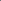 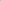 48套2老师电脑课桌、凳铁木结构双位电脑桌。规格（长×宽×高）：1200mm×600mm×750mm。防火、防静电的全钢结构设计，选用优质冷轧钢板压制成型（1mm厚），台面采用灰白25mm厚三聚氢氨板，1.5mm厚PVC封边条封边。按机箱尺寸定制双人电脑主机位，框架表层通过除油麟化，麟化等离子抛光，经过高温烤漆达到隔绝空气中的氧分子和钢板的直接接触。底层防锈，桥架开孔合理布局方便设备连接电源及网线。2张3内嵌柜子1、规格：1420*650*600mm
2、采用15/25±1mm厚，板材均为烤漆板，经过防虫、防腐等化学处理，持久不变形，甲醛释放量≤0.02mg/m3；符合GB 18580-2017《室内装饰装修材料人造板及其制品中甲醛释放限量》。所有板材外露端面采用高质量PVC封边条，利用机械封边机配以热溶胶高温封边，高密封性不吸水、不膨胀，外型美观、经久耐用。4㎡18.体育馆-篮球场-饭堂等18.体育馆-篮球场-饭堂等18.体育馆-篮球场-饭堂等18.体育馆-篮球场-饭堂等18.体育馆-篮球场-饭堂等18.体育馆-篮球场-饭堂等1可移动篮球架常规款式可调节升降2个2屋面可升降篮球架根据现场定制2个3压腿杆常规款式6套4健身单杠常规款式2套5健身双杠常规款式2套6木马摇椅常规款式3套7羽毛球拦网常规款式可拆卸1套8排球拦网常规款式可拆卸1套9足球龙门架常规款式可拆卸2个10休闲长椅规格：3700*450*450mm\1、E1级环保塑木,2、稳固碳钢结构3张11休闲长椅32400*450*45021张12休闲长椅规格：4000*450*450mm\1、E1级环保塑木,2、稳固碳钢结构1张13休闲长椅规格：5800*450*450mm\1、E1级环保塑木,2、稳固碳钢结构2张14舞台拉帘幕布114156*3300（洞口净长*高）1对15舞台拉帘幕布220060*7095（洞口净长*高）1对16固定柜子4800*1000*2250，材质：采用15/18±1mm厚，板材均为优质多层板或同等级饰面板，经过防虫、防腐等化学处理，持久不变形，甲醛释放量≤0.02mg/m3；符合GB 18580-2017《室内装饰装修材料人造板及其制品中甲醛释放限量》。所有板材外露端面采用高质量PVC封边条，利用机械封边机配以热溶胶高温封边，高密封性不吸水、不膨胀，外型美观、经久耐用。颜色根据客户需求定制。1个17内嵌墙柜11500*400*700，材质：采用15/18±1mm厚，板材均为优质多层板或同等级饰面板，经过防虫、防腐等化学处理，持久不变形，甲醛释放量≤0.02mg/m3；符合GB 18580-2017《室内装饰装修材料人造板及其制品中甲醛释放限量》。所有板材外露端面采用高质量PVC封边条，利用机械封边机配以热溶胶高温封边，高密封性不吸水、不膨胀，外型美观、经久耐用。颜色根据客户需求定制。11个18植物池1600*600*700，21个19多人秋千组合650*600*210cm
共六件单独秋千1套20打击乐器组合50*110cm
40*100cm
35*100cm1套21打击乐器组合常规组合1套十九、其它场室十九、其它场室十九、其它场室十九、其它场室十九、其它场室十九、其它场室1文件柜850*390*1800，材质：采用15/18±1mm厚，板材均为优质多层板或同等级饰面板，经过防虫、防腐等化学处理，持久不变形，甲醛释放量≤0.02mg/m3；符合GB 18580-2017《室内装饰装修材料人造板及其制品中甲醛释放限量》。所有板材外露端面采用高质量PVC封边条，利用机械封边机配以热溶胶高温封边，高密封性不吸水、不膨胀，外型美观、经久耐用。颜色根据客户需求定制。5个2白板31500*1250*101个3文件柜850*390*1800，材质：采用15/18±1mm厚，板材均为优质多层板或同等级饰面板，经过防虫、防腐等化学处理，持久不变形，甲醛释放量≤0.02mg/m3；符合GB 18580-2017《室内装饰装修材料人造板及其制品中甲醛释放限量》。所有板材外露端面采用高质量PVC封边条，利用机械封边机配以热溶胶高温封边，高密封性不吸水、不膨胀，外型美观、经久耐用。颜色根据客户需求定制。3个4矮柜900*350*700，材质：采用15/18±1mm厚，板材均为优质多层板或同等级饰面板，经过防虫、防腐等化学处理，持久不变形，甲醛释放量≤0.02mg/m3；符合GB 18580-2017《室内装饰装修材料人造板及其制品中甲醛释放限量》。所有板材外露端面采用高质量PVC封边条，利用机械封边机配以热溶胶高温封边，高密封性不吸水、不膨胀，外型美观、经久耐用。颜色根据客户需求定制。15个5白板14000*1250*1041张